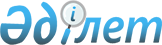 О внесении изменений и дополнений в совместный приказ Министра энергетики Республики Казахстан от 24 декабря 2015 года № 748 и Министра национальной экономики Республики Казахстан от 29 декабря 2015 года № 824 "Об утверждении проверочных листов в сфере газа и газоснабжения"Совместный приказ и.о. Министра энергетики Республики Казахстан от 29 ноября 2022 года № 383 и и.о. Министра национальной экономики Республики Казахстан от 30 ноября 2022 года № 99. Зарегистрирован в Министерстве юстиции Республики Казахстан 30 ноября 2022 года № 30853
      Примечание ИЗПИ!      Вводится в действие с 01.01.2023
      ПРИКАЗЫВАЕМ:
      1. Внести в совместный приказ Министра энергетики Республики Казахстан от 24 декабря 2015 года № 748 и Министра национальной экономики Республики Казахстан от 29 декабря 2015 года № 824 "Об утверждении проверочных листов в сфере газа и газоснабжения" (зарегистрирован в Реестре государственной регистрации нормативных правовых актов за № 13031) следующие изменения и дополнения:
      заголовок изложить в новой редакции:
      "Об утверждении критериев оценки степени риска и проверочных листов в сфере газа и газоснабжения";
      преамбулу изложить в новой редакции:
      "В соответствии с пунктом 5 статьи 141, пунктом 1 статьи 143 Предпринимательского кодекса Республики Казахстан ПРИКАЗЫВАЕМ:";
      пункт 1 изложить в новой редакции:
      "1. Утвердить:
      1) критерии оценки степени риска в сфере газа и газоснабжения согласно приложению 1 к настоящему совместному приказу;
      2) проверочный лист в сфере газа и газоснабжения в отношении производителей товарного газа согласно приложению 2 к настоящему совместному приказу;
      3) проверочный лист в сфере газа и газоснабжения в отношении производителей сжиженного нефтяного газа согласно приложению 3 к настоящему совместному приказу;
      4) проверочный лист в сфере газа и газоснабжения в отношении производителей сжиженного природного газа согласно приложению 4 к настоящему совместному приказу;
      5) проверочный лист в сфере газа и газоснабжения в отношении недропользователей, являющихся собственниками товарного газа, произведенного в процессе переработки добытого ими сырого газа согласно приложению 5 к настоящему совместному приказу;
      6) проверочный лист в сфере газа и газоснабжения в отношении собственников сжиженного нефтяного газа, произведенного в процессе переработки принадлежащего им на праве собственности или иных законных основаниях углеводородного сырья согласно приложению 6 к настоящему совместному приказу;
      7) проверочный лист в сфере газа и газоснабжения в отношении собственников сжиженного нефтяного газа, произведенного за пределами территории Республики Казахстан и ввезенного для потребления на территорию Республики Казахстан согласно приложению 7 к настоящему совместному приказу;
      8) проверочный лист в сфере газа и газоснабжения в отношении собственников товарного газа, произведенного за пределами территории Республики Казахстан и ввезенного для потребления на территорию Республики Казахстан согласно приложению 8 к настоящему совместному приказу;
      9) проверочный лист в сфере газа и газоснабжения в отношении собственников товарного газа, произведенного за пределами территории Республики Казахстан из сырого газа, добываемого в Республике Казахстан, на основании международных договоров Республики Казахстан согласно приложению 9 к настоящему совместному приказу;
      10) проверочный лист в сфере газа и газоснабжения в отношении национального оператора согласно приложению 10 к настоящему совместному приказу;
      11) проверочный лист в сфере газа и газоснабжения в отношении владельцев газонаполнительных станций согласно приложению 11 к настоящему совместному приказу;
      12) проверочный лист в сфере газа и газоснабжения в отношении газораспределительных организаций согласно приложению 12 к настоящему совместному приказу;
      13) проверочный лист в сфере газа и газоснабжения в отношении газотранспортных организаций согласно приложению 13 к настоящему совместному приказу;
      14) проверочный лист в сфере газа и газоснабжения в отношении владельцев газонаполнительных пунктов согласно приложению 14 к настоящему совместному приказу;
      15) проверочный лист в сфере газа и газоснабжения в отношении владельцев автогазозаправочных станций согласно приложению 15 к настоящему совместному приказу;
      16) проверочный лист в сфере газа и газоснабжения в отношении владельцев автогазонаполнительных компрессорных станций согласно приложению 16 к настоящему совместному приказу;
      17) проверочный лист в сфере газа и газоснабжения в отношении владельцев групповых резервуарных установок согласно приложению 17 к настоящему совместному приказу;
      18) проверочный лист в сфере газа и газоснабжения в отношении промышленных потребителей товарного газа согласно приложению 18 к настоящему совместному приказу;
      19) проверочный лист в сфере газа и газоснабжения в отношении промышленных потребителей сжиженного нефтяного газа согласно приложению 19 к настоящему совместному приказу;
      20) проверочный лист в сфере газа и газоснабжения в отношении промышленных потребителей-инвесторов, потребителей, включенных в перечень электростанций согласно приложению 20 к настоящему совместному приказу.";
      приложения 1, 2, 3, 4, 5, 6, 7 и 8 изложить в новой редакции согласно приложениям 1, 2, 3, 4, 5, 6, 7 и 8 к настоящему совместному приказу;
      дополнить приложениями 9, 10, 11, 12, 13, 14, 15, 16, 17, 18, 19 и 20 согласно приложениям 9, 10, 11, 12, 13, 14, 15, 16, 17, 18, 19 и 20 к настоящему совместному приказу.
      2. Департаменту государственного контроля в сферах углеводородов и недропользования Министерства энергетики Республики Казахстан в установленном законодательством Республики Казахстан порядке обеспечить:
      1) государственную регистрацию настоящего совместного приказа в Министерстве юстиции Республики Казахстан;
      2) размещение настоящего совместного приказа на интернет-ресурсе Министерства энергетики Республики Казахстан;
      3) в течение десяти рабочих дней после государственной регистрации настоящего совместного приказа в Министерстве юстиции Республики Казахстан представление в Департамент юридической службы Министерства энергетики Республики Казахстан сведений об исполнении мероприятий, предусмотренных подпунктами 1) и 2) настоящего пункта.
      3. Контроль за исполнением настоящего совместного приказа возложить на курирующего вице-министра энергетики Республики Казахстан.
      4. Настоящий совместный приказ вводится в действие с 1 января 2023 года и подлежит официальному опубликованию.
      "СОГЛАСОВАН"Комитет по правовой статистикеи специальным учетамГенеральной прокуратурыРеспублики Казахстан Критерии оценки степени риска в сфере газа и газоснабжения Глава 1. Общие положения
      1. Настоящие Критерии оценки степени риска в сфере газа и газоснабжения (далее – Критерии) разработаны в соответствии с пунктом 5 статьи 141 Предпринимательского кодекса Республики Казахстан (далее – Кодекс), Законом Республики Казахстан "О газе и газоснабжении" (далее – Закон) и Правилами формирования регулирующими государственными органами системы оценки и управления рисками, утвержденными приказом исполняющего обязанности Министра национальной экономики Республики Казахстан от 22 июня 2022 года № 48 (зарегистрирован в Реестре государственной регистрации нормативных правовых актов за № 28577) с целью отнесения субъектов (объектов) контроля в сфере газа и газоснабжения по степеням риска.
      2. В Критериях используются следующие понятия:
      1) автогазозаправочная станция – технологический комплекс, предназначенный для хранения и розничной реализации сжиженного нефтяного газа владельцам транспортных средств, использующим его в качестве топлива;
      2) автогазонаполнительная компрессорная станция – технологический комплекс, предназначенный для компримирования, хранения и розничной реализации товарного газа владельцам транспортных средств, использующим его в качестве топлива;
      3) субъект контроля – производители товарного, сжиженного нефтяного, сжиженного природного газа, недропользователи, являющиеся собственниками товарного газа, произведенного в процессе переработки добытого ими сырого газа, собственники сжиженного нефтяного газа, произведенного в процессе переработки принадлежащего им на праве собственности или иных законных основаниях углеводородного сырья, собственники сжиженного нефтяного газа, произведенного за пределами территории Республики Казахстан и ввезенного для потребления на территорию Республики Казахстан, собственники товарного газа, произведенного за пределами территории Республики Казахстан и ввезенного для потребления на территорию Республики Казахстан, собственники товарного газа, произведенного за пределами территории Республики Казахстан из сырого газа, добываемого в Республике Казахстан, на основании международных договоров Республики Казахстан, национальный оператор, владельцы газонапольнительных станций, газораспределительные организаций, газотранспортные организаций, владельцы газонаполнительных пунктов, владельцы автогазозаправочных станций, владельцы автогазонаполнительных компрессорных станций, владельцы групповых резервуарных установок, промышленные потребители товарного газа, промышленные потребители сжиженного нефтяного газа, промышленные потребители-инвесторы, потребители, включенные в перечень электростанций;
      4) незначительные нарушения – нарушения, связанные с непредоставлением предусмотренных отчетов и сведений;
      5) газораспределительная организация – юридическое лицо, осуществляющее транспортировку товарного газа по газораспределительной системе, техническую эксплуатацию газораспределительной системы, а также оптовую и розничную реализацию товарного газа на условиях, установленных Законом;
      6) газотранспортная организация – юридическое лицо, оказывающее услуги по транспортировке товарного газа по соединительным, магистральным газопроводам и (или) хранению товарного газа в хранилищах товарного газа на условиях, установленных Законом;
      7) газонаполнительный пункт – инженерное сооружение, предназначенное для хранения, слива и налива сжиженного нефтяного газа в бытовые баллоны;
      8) газонаполнительная станция – комплекс технологически взаимосвязанных производственных и иных объектов, предназначенных для хранения, слива и налива сжиженного нефтяного газа в железнодорожные цистерны, автогазовозы, бытовые баллоны, а также ремонта и утилизации бытовых баллонов;
      9) значительные нарушения – нарушения, связанные с отсутствием контрольных приборов учета и не ведением учета объема газа, несоблюдением требования по направлению национальному оператору коммерческого предложения, несоблюдением требований по передаче по решению уполномоченного органа в сфере газа и газоснабжения газа национальному оператору или привлекаемому инвестору, необеспечением строительства, эксплуатации, модернизации и (или) реконструкции объектов единой системы снабжения товарным газом в соответствии с генеральной схемой газификации Республики Казахстан, допущением эксплуатации одних и тех же соединительных, магистральных газопроводов и хранилищ товарного газа двумя и более газотранспортными организациями, допущением транспортировки и (или) хранения товарного газа при несоответствии товарного газа требованиям технических регламентов и национальных стандартов, а также при непредставлении недропользователем письменного отказа национального оператора от преимущественного права государства либо документов, подтверждающих получение национальным оператором коммерческого предложения об отчуждении, несоблюдением требований по отчуждению по согласованию с уполномоченным органом в сфере газа и газоснабжения объектов единой системы снабжения товарным газом;
      10) производитель – юридическое лицо, осуществляющее производство товарного, сжиженного нефтяного и (или) сжиженного природного газа;
      11) промышленный потребитель – юридическое лицо, приобретающее газ для использования в качестве топлива и (или) сырья в промышленном производстве;
      12) промышленный потребитель-инвестор – юридическое лицо, приобретающее товарный газ для использования в качестве топлива и (или) сырья в промышленном производстве в целях реализации инвестиционных проектов по производству нефтегазохимической продукции и включенное в перечень, утверждаемый уполномоченным органом в сфере газа и газоснабжения, а также юридическое лицо, приобретающее товарный газ для производства компримированного и (или) сжиженного природного газа в целях дальнейшей реализации потребителям;
      13) грубые нарушения – нарушения, связанные с нарушением приоритетного и преимущественного права государства на приобретение газа и объектов системы газоснабжения, с незаконной реализацией газа, нарушением преимущественного права бытовых и коммунально-бытовых потребителей на пользование товарным газом, несоблюдением предельных цен оптовой реализации, невыполнением плана поставки газа на внутренний рынок, несоблюдением запрета на осуществление перевозки сжиженного нефтяного и сжиженного природного газа железнодорожным, автомобильным, морским и внутренним водным транспортом за пределы территории Республики Казахстан, необеспечением бесперебойной транспортировки, хранения и снабжения газом, наличием двух и более подтвержденных жалоб и обращений, наличием сведений о нарушениях по результатам анализа сведений, предоставляемых государственными органами и организациями;
      14) риск – вероятность причинения вреда в результате деятельности субъекта контроля жизни или здоровью человека, окружающей среде, законным интересам физических и юридических лиц, имущественным интересам государства с учетом степени тяжести его последствий;
      15) объективные критерии оценки степени риска (далее – объективные критерии) – критерии оценки степени риска, используемые для отбора субъектов (объектов) контроля в зависимости от степени риска в определенной сфере деятельности и не зависящие непосредственно от отдельного субъекта (объекта) контроля;
      16) субъективные критерии оценки степени риска (далее – субъективные критерии) – критерии оценки степени риска, используемые для отбора субъектов (объектов) контроля в зависимости от результатов деятельности конкретного субъекта (объекта) контроля;
      17) критерии оценки степени риска – совокупность количественных и качественных показателей, связанных с непосредственной деятельностью субъекта контроля, особенностями отраслевого развития и факторами, влияющими на это развитие, позволяющих отнести субъекты (объекты) контроля к различным степеням риска;
      18) групповая резервуарная установка – инженерное сооружение, состоящее из группы емкостей, предохранительно-запорной и регулирующей арматуры, газопроводов и предназначенное для хранения и подачи сжиженного нефтяного газа в газопотребляющие системы, эксплуатация которого отнесена к сферам естественных монополий в соответствии с законодательством Республики Казахстан о естественных монополиях;
      19) потребитель – бытовой, коммунально-бытовой, промышленный потребитель, промышленный потребитель-инвестор или потребитель, включенный в перечень электростанций;
      20) национальный оператор – юридическое лицо, собственником контрольного пакета акций (доли участия) которого является государство либо национальный управляющий холдинг, национальная компания или компания, входящая в группу Фонда национального благосостояния, определяемое Правительством Республики Казахстан и осуществляющее деятельность в сфере газа и газоснабжения в целях обеспечения внутренних потребностей Республики Казахстан в товарном газе.
      3. Для целей управления рисками при осуществлении профилактического контроля с посещением субъекта (объекта) контроля субъекты (объекты) контроля относятся к одной из следующих степеней риска (далее – степени риска):
      1) высокий риск;
      2) средний риск;
      3) низкий риск.
      Для сфер деятельности субъектов (объектов) контроля, отнесенных к высокой и средней степени риска, проводятся профилактический контроль с посещением субъекта (объекта) контроля и внеплановая проверка.
      Для сфер деятельности субъектов (объектов) контроля, отнесенных к низкой степени риска, проводится внеплановая проверка.
      4. Критерии оценки степени риска для проведения профилактического контроля субъектов (объектов) контроля формируются посредством определения объективных и субъективных критериев. Глава 2. Объективные критерии
      5. Определение объективных критериев осуществляется посредством определения риска.
      6. Определение риска осуществляется с учетом одного из следующих критериев:
      1) уровня опасности (сложности) объекта;
      2) масштабов тяжести возможных негативных последствий, вреда на регулируемую сферу (область);
      3) возможности наступления неблагоприятного происшествия для жизни или здоровья человека, окружающей среды, законных интересов физических и юридических лиц, государства.
      7. Производители товарного газа, сжиженного нефтяного газа, недропользователи, являющиеся собственниками товарного газа, произведенного в процессе переработки добытого ими сырого газа, собственники сжиженного нефтяного газа, произведенного в процессе переработки принадлежащего им на праве собственности или иных законных основаниях углеводородного сырья, национальный оператор относятся к субъектам высокой степени риска.
      8. Газотранспортные организации, газораспределительные организации относятся к субъектам средней степени риска.
      9. Собственники товарного газа, произведенного за пределами территории Республики Казахстан и ввезенного для потребления на территорию Республики Казахстан, собственники товарного газа, произведенного за пределами территории Республики Казахстан из сырого газа, добываемого в Республике Казахстан, на основании международных договоров Республики Казахстан, собственники сжиженного нефтяного газа, произведенного за пределами территории Республики Казахстан и ввезенного для потребления на территорию Республики Казахстан, производители сжиженного природного газа, владельцы автогазонаполнительных компрессорных станций, промышленные потребители товарного газа, промышленные потребители-инвесторы, потребители, включенные в перечень электростанций, владельцы газонаполнительных станций, газонаполнительных пунктов, групповых резервуарных установок и автогазозаправочных станций, промышленные потребители сжиженного нефтяного газа относятся к субъектам низкой степени риска.
      10. В отношении субъектов (объектов) контроля, отнесенных к высокой и средней степени риска применяются субъективные критерии с целью проведения профилактического контроля с посещением субъекта (объекта) контроля. Глава 3. Субъективные критерии
      11. Определение субъективных критериев осуществляется с применением следующих этапов:
      1) формирование базы данных и сбор информации;
      2) анализ информации и оценка риска.
      12. Формирование базы данных и сбор информации необходимы для выявления субъектов (объектов) контроля, нарушающих законодательство Республики Казахстан в сфере газа и газоснабжения. 
      Для оценки степени риска используются следующие источники информации:
      1) результаты мониторинга отчетности и сведений, представляемых субъектом контроля в уполномоченный орган в сфере газа и газоснабжения;
      2) результаты предыдущих проверок и профилактического контроля с посещением субъектов (объектов) контроля;
      3) наличие и количество подтвержденных жалоб и обращений;
      4) результаты анализа сведений, предоставляемых государственными органами и организациями.
      13. На основании имеющихся источников информации субъективные критерии подразделяются на три степени нарушения: грубые, значительные и незначительные.
      14. Для отнесения субъекта контроля к степени риска применяется следующий порядок расчета показателя степени риска.
      При выявлении одного грубого нарушения субъекту контроля приравнивается показатель степени риска 100 и в отношении него проводится профилактический контроль с посещением субъекта (объекта) контроля.
      При не выявлении грубых нарушений определения показателя степени риска рассчитывается суммарным показателем по нарушениям значительной и незначительной степени.
      При определении показателя значительных нарушений применяется коэффициент 0,7 и данный показатель рассчитывается по следующей формуле:
      SРз = (SР2 х 100/SР1) х 0,7,
      где:
      SРз – показатель значительных нарушений;
      SР1 – требуемое количество значительных нарушений;
      SР2 – количество выявленных значительных нарушений.
      При определении показателя незначительных нарушений применяется коэффициент 0,4 и данный показатель рассчитывается по следующей формуле:
      SРн = (SР2 х 100/SР1) х 0,4,
      где:
      SРн – показатель незначительных нарушений;
      SР1 – требуемое количество незначительных нарушений;
      SР2 – количество выявленных незначительных нарушений.
      Общий показатель степени риска (SР) рассчитывается по шкале от 0 до 100 и определяется путем суммирования показателей значительных и незначительных нарушений по следующей формуле:
      SР = SРз + SРн,
      где:
      SР – общий показатель степени риска;
      SРз – показатель значительных нарушений;
      SРн – показатель незначительных нарушений.
      Полученное значение общего показателя является основанием отнесения субъекта предпринимательства к одной из следующих степеней риска:
      1) к высокой степени риска – при показателе степени риска от 71 до 100 включительно и в отношении него проводится профилактический контроль с посещением субъекта (объекта) контроля;
      2) к средней степени риска – при показателе степени риска от 41 до 70 включительно включительно и в отношении него проводится профилактический контроль с посещением субъекта (объекта) контроля;
      3) к низкой степени риска – при показателе степени риска от 0 до 40 включительно и в отношении него не проводится профилактический контроль с посещением субъекта (объекта) контроля.
      15. Субъективные критерии оценки степени риска в отношении производителей товарного газа приведены в приложении 1 к настоящим Критериям;
      Субъективные критерии оценки степени риска в отношении производителей сжиженного нефтяного газа приведены в приложении 2 к настоящим Критериям;
      Субъективные критерии оценки степени риска в отношении недропользователей, являющихся собственниками товарного газа, произведенного в процессе переработки добытого ими сырого газа приведен в приложении 3 к настоящим Критериям;
      Субъективные критерии оценки степени риска в отношении собственников сжиженного нефтяного газа, произведенного в процессе переработки принадлежащего им на праве собственности или иных законных основаниях углеводородного сырья приведены в приложении 4 к настоящим Критериям;
      Субъективные критерии оценки степени риска в отношении национального оператора приведены в приложении 5 к настоящим Критериям;
      Субъективные критерии оценки степени риска в отношении газотранспортных организаций приведены в приложении 6 к настоящим Критериям;
      Субъективные критерии оценки степени риска в отношении газораспределительных организаций приведены в приложении 7 к настоящим Критериям.
      16. При анализе и оценке не применяются данные субъективных критериев, ранее учтенные и использованные в отношении конкретного субъекта (объекта) контроля либо данные, по которым истек срок исковой давности в соответствии с пунктом 1 статьи 178 Гражданского кодекса Республики Казахстан.
      В отношении субъектов контроля, устранивших в полном объеме выданные нарушения по итогам проведенного предыдущего профилактического контроля с посещением, не допускается включение их при формировании списков на очередной период государственного контроля.
      Кратность проведения профилактического контроля с посещением субъекта (объекта) контроля определяется по результатам проводимого анализа и оценки получаемых сведений по субъективным критериям и не может быть чаще одного раза в год.
      Анализ получаемых сведений и оценка по показателям осуществляется два раза в год до первого мая и до первого декабря отчетного года. 
      В случае если в отношении субъекта (объекта) контроля ранее проводился профилактический контроль с посещением, анализируемым периодом является период со дня после даты окончания последнего профилактического контроля с посещением до начала проводимого анализа.
      Списки профилактического контроля с посещением субъекта (объекта) контроля составляются с учетом приоритетности субъекта контроля с наибольшим показателем степени риска по субъективным критериям.
      Профилактический контроль с посещением субъекта (объекта) контроля проводится на основании полугодовых списков профилактического контроля с посещением субъекта (объекта) контроля, формируемых в соответствии с пунктом 4 статьи 144-2 Кодекса. Субъективные критерии оценки степени риска в отношении производителей товарного газа Субъективные критерии оценки степени риска в отношении производителей сжиженного нефтяного газа Субъективные критерии оценки степени риска в отношении недропользователей, являющихся собственниками товарного газа, произведенного в процессе переработки добытого ими сырого газа Субъективные критерии оценки степени риска в отношении собственников сжиженного нефтяного газа, произведенного в процессе переработки принадлежащего им на праве собственности или иных законных основаниях углеводородного сырья Субъективные критерии оценки степени риска в отношении национального оператора Субъективные критерии оценки степени риска в отношении газотранспортных организаций Субъективные критерии оценки степени риска в отношении газораспределительных организаций Проверочный лист в сфере газа и газоснабжения в отношении производителей товарного газа
      Государственный орган, назначивший проверку/ профилактический контрольс посещением субъекта (объекта) контроля____________________________________________________________________________________________________________________________________________Акт о назначении проверки/ профилактического контроля с посещением субъекта(объекта) контроля _____________________________________________ (№, дата)Наименование субъекта (объекта) контроля ______________________________________________________________________________________________________Индивидуальный идентификационный номер/ бизнес-идентификационный номерсубъекта (объекта) контроля ___________________________________________________________________________________________________________________Адрес места нахождения ______________________________________________________________________________________________________________________
      Должностное (ые) лицо (а)__________ ______________ __________________________________________должность подпись фамилия, имя, отчество (при его наличии)__________ ______________ __________________________________________должность подпись фамилия, имя, отчество (при его наличии)Руководитель субъекта контроля__________ ______________ __________________________________________должность подпись фамилия, имя, отчество (при его наличии) Проверочный лист в сфере газа и газоснабжения в отношении производителей сжиженного нефтяного газа
      Государственный орган, назначивший проверку/ профилактический контрольс посещением субъекта (объекта) контроля _______________________________________________________________________________________________________Акт о назначении проверки/ профилактического контроля с посещением субъекта(объекта) контроля _____________________________________________ (№, дата)Наименование субъекта (объекта) контроля ______________________________________________________________________________________________________Индивидуальный идентификационный номер/ бизнес-идентификационный номерсубъекта (объекта) контроля ___________________________________________________________________________________________________________________Адрес места нахождения ______________________________________________________________________________________________________________________
      Должностное (ые) лицо (а)__________ ______________ __________________________________________должность подпись фамилия, имя, отчество (при его наличии)__________ ______________ __________________________________________должность подпись фамилия, имя, отчество (при его наличии)Руководитель субъекта контроля__________ ______________ __________________________________________должность подпись фамилия, имя, отчество (при его наличии) Проверочный лист в сфере газа и газоснабжения в отношении производителей сжиженного природного газа
      Государственный орган, назначивший проверку/ профилактический контрольс посещением субъекта (объекта) контроля _______________________________________________________________________________________________________Акт о назначении проверки/ профилактического контроля с посещением субъекта(объекта) контроля _____________________________________________ (№, дата)Наименование субъекта (объекта) контроля ______________________________________________________________________________________________________Индивидуальный идентификационный номер/ бизнес-идентификационный номерсубъекта (объекта) контроля ___________________________________________________________________________________________________________________Адрес места нахождения ______________________________________________________________________________________________________________________
      Должностное (ые) лицо (а)__________ ______________ __________________________________________должность подпись фамилия, имя, отчество (при его наличии)__________ ______________ __________________________________________должность подпись фамилия, имя, отчество (при его наличии)Руководитель субъекта контроля__________ ______________ __________________________________________должность подпись фамилия, имя, отчество (при его наличии) Проверочный лист в сфере газа и газоснабжения в отношении недропользователей, являющихся собственниками товарного газа, произведенного в процессе переработки добытого ими сырого газа
      Государственный орган, назначивший проверку/ профилактический контрольс посещением субъекта (объекта) контроля _______________________________________________________________________________________________________Акт о назначении проверки/ профилактического контроля с посещением субъекта(объекта) контроля _____________________________________________ (№, дата)Наименование субъекта (объекта) контроля ______________________________________________________________________________________________________Индивидуальный идентификационный номер/ бизнес-идентификационный номерсубъекта (объекта) контроля ___________________________________________________________________________________________________________________Адрес места нахождения ______________________________________________________________________________________________________________________
      Должностное (ые) лицо (а)__________ ______________ __________________________________________должность подпись фамилия, имя, отчество (при его наличии)__________ ______________ __________________________________________должность подпись фамилия, имя, отчество (при его наличии)Руководитель субъекта контроля__________ ______________ __________________________________________должность подпись фамилия, имя, отчество (при его наличии) Проверочный лист в сфере газа и газоснабжения в отношении собственников сжиженного нефтяного газа, произведенного в процессе переработки принадлежащего им на праве собственности или иных законных основаниях углеводородного сырья
      Государственный орган, назначивший проверку/ профилактический контрольс посещением субъекта (объекта) контроля _______________________________________________________________________________________________________Акт о назначении проверки/ профилактического контроля с посещением субъекта(объекта) контроля _____________________________________________ (№, дата)Наименование субъекта (объекта) контроля ______________________________________________________________________________________________________Индивидуальный идентификационный номер/ бизнес-идентификационный номерсубъекта (объекта) контроля ___________________________________________________________________________________________________________________Адрес места нахождения ______________________________________________________________________________________________________________________
      Должностное (ые) лицо (а)__________ ______________ __________________________________________должность подпись фамилия, имя, отчество (при его наличии)__________ ______________ __________________________________________должность подпись фамилия, имя, отчество (при его наличии)Руководитель субъекта контроля__________ ______________ __________________________________________должность подпись фамилия, имя, отчество (при его наличии) Проверочный лист в сфере газа и газоснабжения в отношении собственников сжиженного нефтяного газа, произведенного за пределами территории Республики Казахстан и ввезенного для потребления на территорию Республики Казахстан
      Государственный орган, назначивший проверку/ профилактический контрольс посещением субъекта (объекта) контроля _______________________________________________________________________________________________________Акт о назначении проверки/ профилактического контроля с посещением субъекта(объекта) контроля _____________________________________________ (№, дата)Наименование субъекта (объекта) контроля ______________________________________________________________________________________________________Индивидуальный идентификационный номер/ бизнес-идентификационный номерсубъекта (объекта) контроля ___________________________________________________________________________________________________________________Адрес места нахождения ______________________________________________________________________________________________________________________
      Должностное (ые) лицо (а)__________ ______________ __________________________________________должность подпись фамилия, имя, отчество (при его наличии)__________ ______________ __________________________________________должность подпись фамилия, имя, отчество (при его наличии)Руководитель субъекта контроля__________ ______________ __________________________________________должность подпись фамилия, имя, отчество (при его наличии) Проверочный лист в сфере газа и газоснабжения в отношении собственников товарного газа, произведенного за пределами территории Республики Казахстан и ввезенного для потребления на территорию Республики Казахстан
      Государственный орган, назначивший проверку/ профилактический контрольс посещением субъекта (объекта) контроля ____________________________________________________________________________________________________________Акт о назначении проверки/ профилактического контроля с посещением субъекта(объекта) контроля ________________________________________________ (№, дата)Наименование субъекта (объекта) контроля ____________________________________________________________________________________________________________Индивидуальный идентификационный номер/ бизнес-идентификационный номерсубъекта (объекта) контроля _________________________________________________________________________________________________________________________Адрес места нахождения ____________________________________________________________________________________________________________________________
      Должностное (ые) лицо (а)__________ ______________ __________________________________________должность подпись фамилия, имя, отчество (при его наличии)__________ ______________ __________________________________________должность подпись фамилия, имя, отчество (при его наличии)Руководитель субъекта контроля__________ ______________ __________________________________________должность подпись фамилия, имя, отчество (при его наличии) Проверочный лист в сфере газа и газоснабжения в отношении собственников товарного газа, произведенного за пределами территории Республики Казахстан из сырого газа, добываемого в Республике Казахстан, на основании международных договоров Республики Казахстан
      Государственный орган, назначивший проверку/ профилактический контрольс посещением субъекта (объекта) контроля _________________________________________________________________________________________________________Акт о назначении проверки/ профилактического контроля с посещением субъекта(объекта) контроля ______________________________________________ (№, дата)Наименование субъекта (объекта) контроля ________________________________________________________________________________________________________Индивидуальный идентификационный номер/ бизнес-идентификационный номерсубъекта (объекта) контроля _____________________________________________________________________________________________________________________Адрес места нахождения ________________________________________________________________________________________________________________________
      Должностное (ые) лицо (а)__________ ______________ __________________________________________должность подпись фамилия, имя, отчество (при его наличии)__________ ______________ __________________________________________должность подпись фамилия, имя, отчество (при его наличии)Руководитель субъекта контроля__________ ______________ __________________________________________должность подпись фамилия, имя, отчество (при его наличии) Проверочный лист в сфере газа и газоснабжения в отношении национального оператора
      Государственный орган, назначивший проверку/ профилактический контрольс посещением субъекта (объекта) контроля _________________________________________________________________________________________________________Акт о назначении проверки/ профилактического контроля с посещением субъекта(объекта) контроля ______________________________________________ (№, дата)Наименование субъекта (объекта) контроля ________________________________________________________________________________________________________Индивидуальный идентификационный номер/ бизнес-идентификационный номерсубъекта (объекта) контроля _____________________________________________________________________________________________________________________Адрес места нахождения ________________________________________________________________________________________________________________________
      Должностное (ые) лицо (а)__________ ______________ __________________________________________должность подпись фамилия, имя, отчество (при его наличии)__________ ______________ __________________________________________должность подпись фамилия, имя, отчество (при его наличии)Руководитель субъекта контроля__________ ______________ __________________________________________должность подпись фамилия, имя, отчество (при его наличии) Проверочный лист в сфере газа и газоснабжения в отношении владельцев газонаполнительных станций
      Государственный орган, назначивший проверку/ профилактический контрольс посещением субъекта (объекта) контроля _______________________________________________________________________________________________________Акт о назначении проверки/ профилактического контроля с посещением субъекта(объекта) контроля _____________________________________________ (№, дата) Наименование субъекта (объекта) контроля ______________________________________________________________________________________________________Индивидуальный идентификационный номер/ бизнес-идентификационный номерсубъекта (объекта) контроля ___________________________________________________________________________________________________________________Адрес места нахождения ______________________________________________________________________________________________________________________
      Должностное (ые) лицо (а)__________ ______________ __________________________________________должность подпись фамилия, имя, отчество (при его наличии)__________ ______________ __________________________________________должность подпись фамилия, имя, отчество (при его наличии)Руководитель субъекта контроля__________ ______________ __________________________________________должность подпись фамилия, имя, отчество (при его наличии) Проверочный лист в сфере газа и газоснабжения в отношении газораспределительных организаций
      Государственный орган, назначивший проверку/ профилактический контрольс посещением субъекта (объекта) контроля _______________________________________________________________________________________________________Акт о назначении проверки/ профилактического контроля с посещением субъекта(объекта) контроля _____________________________________________ (№, дата)Наименование субъекта (объекта) контроля ______________________________________________________________________________________________________Индивидуальный идентификационный номер/ бизнес-идентификационный номерсубъекта (объекта) контроля ___________________________________________________________________________________________________________________Адрес места нахождения ____________________________________________________________________________________________________________________
      Должностное (ые) лицо (а)__________ ______________ __________________________________________должность подпись фамилия, имя, отчество (при его наличии)__________ ______________ __________________________________________должность подпись фамилия, имя, отчество (при его наличии)Руководитель субъекта контроля__________ ______________ __________________________________________должность подпись фамилия, имя, отчество (при его наличии) Проверочный лист в сфере газа и газоснабжения в отношении газотранспортных организаций
      Государственный орган, назначивший проверку/ профилактический контрольс посещением субъекта (объекта) контроля _______________________________________________________________________________________________________Акт о назначении проверки/ профилактического контроля с посещением субъекта(объекта) контроля _____________________________________________ (№, дата)Наименование субъекта (объекта) контроля ______________________________________________________________________________________________________Индивидуальный идентификационный номер/ бизнес-идентификационный номерсубъекта (объекта) контроля ___________________________________________________________________________________________________________________Адрес места нахождения ______________________________________________________________________________________________________________________
      Должностное (ые) лицо (а)__________ ______________ __________________________________________должность подпись фамилия, имя, отчество (при его наличии)__________ ______________ __________________________________________должность подпись фамилия, имя, отчество (при его наличии)Руководитель субъекта контроля__________ ______________ __________________________________________должность подпись фамилия, имя, отчество (при его наличии) Проверочный лист в сфере газа и газоснабжения в отношении владельцев газонаполнительных пунктов
      Государственный орган, назначивший проверку/ профилактический контрольс посещением субъекта (объекта) контроля _______________________________________________________________________________________________________Акт о назначении проверки/ профилактического контроля с посещением субъекта(объекта) контроля _____________________________________________ (№, дата)Наименование субъекта (объекта) контроля ______________________________________________________________________________________________________Индивидуальный идентификационный номер/ бизнес-идентификационный номерсубъекта (объекта) контроля ___________________________________________________________________________________________________________________Адрес места нахождения ______________________________________________________________________________________________________________________
      Должностное (ые) лицо (а)__________ ______________ __________________________________________должность подпись фамилия, имя, отчество (при его наличии)__________ ______________ __________________________________________должность подпись фамилия, имя, отчество (при его наличии)Руководитель субъекта контроля__________ ______________ __________________________________________должность подпись фамилия, имя, отчество (при его наличии) Проверочный лист в сфере газа и газоснабжения в отношении владельцев автогазозаправочных станций
      Государственный орган, назначивший проверку/ профилактический контрольс посещением субъекта (объекта) контроля _________________________________________________________________________________________________________Акт о назначении проверки/ профилактического контроля с посещением субъекта(объекта) контроля ______________________________________________ (№, дата)Наименование субъекта (объекта) контроля ________________________________________________________________________________________________________Индивидуальный идентификационный номер/ бизнес-идентификационный номерсубъекта (объекта) контроля _____________________________________________________________________________________________________________________Адрес места нахождения ________________________________________________________________________________________________________________________
      Должностное (ые) лицо (а)__________ ______________ __________________________________________должность подпись фамилия, имя, отчество (при его наличии)__________ ______________ __________________________________________должность подпись фамилия, имя, отчество (при его наличии)Руководитель субъекта контроля__________ ______________ __________________________________________должность подпись фамилия, имя, отчество (при его наличии) Проверочный лист в сфере газа и газоснабжения в отношении владельцев автогазонаполнительных компрессорных станций
      Государственный орган, назначивший проверку/ профилактический контрольс посещением субъекта (объекта) контроля _________________________________________________________________________________________________________
      Акт о назначении проверки/ профилактического контроля с посещением субъекта(объекта) контроля ______________________________________________ (№, дата)Наименование субъекта (объекта) контроля ________________________________________________________________________________________________________Индивидуальный идентификационный номер/ бизнес-идентификационный номерсубъекта (объекта) контроля _____________________________________________________________________________________________________________________Адрес места нахождения ________________________________________________________________________________________________________________________
      Должностное (ые) лицо (а)__________ ______________ __________________________________________должность подпись фамилия, имя, отчество (при его наличии)__________ ______________ __________________________________________должность подпись фамилия, имя, отчество (при его наличии)Руководитель субъекта контроля__________ ______________ __________________________________________должность подпись фамилия, имя, отчество (при его наличии) Проверочный лист в сфере газа и газоснабжения в отношении владельцев групповых резервуарных установок
      Государственный орган, назначивший проверку/ профилактический контрольс посещением субъекта (объекта) контроля _______________________________________________________________________________________________________Акт о назначении проверки/ профилактического контроля с посещением субъекта(объекта) контроля _____________________________________________ (№, дата) Наименование субъекта (объекта) контроля ______________________________________________________________________________________________________Индивидуальный идентификационный номер/ бизнес-идентификационный номерсубъекта (объекта) контроля _____________________________________________________________________________________________________________________Адрес места нахождения ________________________________________________________________________________________________________________________
      Должностное (ые) лицо (а)__________ ______________ __________________________________________должность подпись фамилия, имя, отчество (при его наличии)__________ ______________ __________________________________________должность подпись фамилия, имя, отчество (при его наличии)Руководитель субъекта контроля__________ ______________ __________________________________________должность подпись фамилия, имя, отчество (при его наличии) Проверочный лист в сфере газа и газоснабжения в отношении промышленных потребителей товарного газа
      Государственный орган, назначивший проверку/ профилактический контрольс посещением субъекта (объекта) контроля _________________________________________________________________________________________________________Акт о назначении проверки/ профилактического контроля с посещением субъекта(объекта) контроля ______________________________________________ (№, дата)Наименование субъекта (объекта) контроля ________________________________________________________________________________________________________Индивидуальный идентификационный номер/ бизнес-идентификационный номерсубъекта (объекта) контроля _____________________________________________________________________________________________________________________Адрес места нахождения ________________________________________________________________________________________________________________________
      Должностное (ые) лицо (а)__________ ______________ __________________________________________должность подпись фамилия, имя, отчество (при его наличии)__________ ______________ __________________________________________должность подпись фамилия, имя, отчество (при его наличии)Руководитель субъекта контроля__________ ______________ __________________________________________должность подпись фамилия, имя, отчество (при его наличии) Проверочный лист в сфере газа и газоснабжения в отношении промышленных потребителей сжиженного нефтяного газа
      Государственный орган, назначивший проверку/ профилактический контрольс посещением субъекта (объекта) контроля _______________________________________________________________________________________________________Акт о назначении проверки/ профилактического контроля с посещением субъекта(объекта) контроля _____________________________________________ (№, дата)Наименование субъекта (объекта) контроля ________________________________________________________________________________________________________Индивидуальный идентификационный номер/ бизнес-идентификационный номерсубъекта (объекта) контроля______________________________________________________________________________________________________________________Адрес места нахождения ________________________________________________________________________________________________________________________
      Должностное (ые) лицо (а)__________ ______________ __________________________________________должность подпись фамилия, имя, отчество (при его наличии)__________ ______________ __________________________________________должность подпись фамилия, имя, отчество (при его наличии)Руководитель субъекта контроля__________ ______________ __________________________________________должность подпись фамилия, имя, отчество (при его наличии) Проверочный лист в сфере газа и газоснабжения в отношении промышленных потребителей-инвесторов, потребителей, включенных в перечень электростанций
      Государственный орган, назначивший проверку/ профилактический контрольс посещением субъекта (объекта) контроля ______________________________________________________________________________________________________Акт о назначении проверки/ профилактического контроля с посещением субъекта(объекта) контроля _____________________________________________ (№, дата)Наименование субъекта (объекта) контроля ______________________________________________________________________________________________________Индивидуальный идентификационный номер/ бизнес-идентификационный номерсубъекта (объекта) контроля ___________________________________________________________________________________________________________________Адрес места нахождения ______________________________________________________________________________________________________________________
      Должностное (ые) лицо (а)__________ ______________ __________________________________________должность подпись фамилия, имя, отчество (при его наличии)__________ ______________ __________________________________________должность подпись фамилия, имя, отчество (при его наличии)Руководитель субъекта контроля__________ ______________ __________________________________________должность подпись фамилия, имя, отчество (при его наличии)
					© 2012. РГП на ПХВ «Институт законодательства и правовой информации Республики Казахстан» Министерства юстиции Республики Казахстан
				
      И.о. министра национальной экономикиРеспублики Казахстан

__________Т. Жаксылыков

      Исполняющий обязанности Министра

__________М. Журебеков
Приложение 1
к совместному приказу
И.о. министра национальной экономики
Республики Казахстан
от 30 ноября 2022 года № 99
и Исполняющий обязанности Министра
от 29 ноября 2022 года № 383Приложение 1
к совместному приказу
Министра энергетики
Республики Казахстан
от 24 декабря 2015 года № 748
и Министра национальной экономики
Республики Казахстан
от 29 декабря 2015 года № 824Приложение 1
к Критериям оценки
степени риска в сфере
газа и газоснабжения
№
п/п
Критерии
Степень нарушения
Результаты предыдущих проверок и профилактического контроля с посещением субъекта (объекта) контроля (степень тяжести устанавливается при несоблюдении перечисленных требований)
Результаты предыдущих проверок и профилактического контроля с посещением субъекта (объекта) контроля (степень тяжести устанавливается при несоблюдении перечисленных требований)
Результаты предыдущих проверок и профилактического контроля с посещением субъекта (объекта) контроля (степень тяжести устанавливается при несоблюдении перечисленных требований)
1
Соблюдение приоритетного права государства на приобретение отчуждаемых объектов единой системы снабжения товарным газом, долей в праве общей собственности на объекты единой системы снабжения товарным газом и пакетов акций (долей участия) юридических лиц-собственников объектов единой системы снабжения товарным газом, за исключением:
1) отчуждения автогазонаполнительных компрессорных станций и газопотребляющих систем промышленных потребителей и промышленных потребителей-инвесторов;
2) отчуждения акций, обращающихся на организованном рынке ценных бумаг;
3) передачи объектов единой системы снабжения товарным газом, долей в праве общей собственности на объекты единой системы снабжения товарным газом и (или) пакетов акций (долей участия) юридических лиц-собственников объектов единой системы снабжения товарным газом:
дочерней организации, в которой не менее девяноста девяти процентов доли участия (пакета акций) прямо или косвенно принадлежит собственнику объекта единой системы снабжения товарным газом;
между юридическими лицами, в каждом из которых не менее девяноста девяти процентов долей участия (пакетов акций) прямо или косвенно принадлежат одному и тому же лицу;
4) передачи акций (долей участия) в юридическом лице- собственнике объекта единой системы снабжения товарным газом, если в результате такой передачи лицо приобретает право прямо или косвенно (через третьих лиц) распоряжаться менее чем 0,1 процента доли участия (пакета акций) в уставном капитале юридического лица-собственника объекта единой системы снабжения товарным газом
Грубое
2
Соблюдение преимущественного права государства на приобретение товарного газа, произведенного недропользователями в процессе переработки добытого ими сырого газа
Грубое
3
Соблюдение требований по поставке потребителям только товарного и (или) сжиженного нефтяного газа, за исключением реализации сырого газа промышленным потребителям для использования в качестве сырья
Грубое
4
Соблюдение требований по реализации товарного газа с обязательным их перемещением через контрольные приборы учета
Значительное
5
Соблюдение преимущественного права бытовых и коммунально-бытовых потребителей на пользование товарным газом
Грубое
6
Соблюдение установленных предельных цен оптовой реализации товарного газа на внутреннем рынке Республики Казахстан
Грубое
7
Соблюдение требований по предоставлению, ежемесячно не позднее двадцатого числа месяца, следующего за отчетным, в уполномоченный орган сведений о реализации товарного газа, в том числе ввезенного для потребления на территорию Республики Казахстан
Незначительное
8
Соблюдение требований по предоставлению производителями в уполномоченный орган:
1) сведений по производству товарного газа ежемесячно не позднее пятого числа месяца, следующего за отчетным;
2) прогнозного объема производства товарного газа на предстоящие пять лет ежегодно не позднее чем за три месяца до начала планируемого периода
Незначительное
Наличие и количество подтвержденных жалоб и обращений
Наличие и количество подтвержденных жалоб и обращений
Наличие и количество подтвержденных жалоб и обращений
9
Наличие двух и более подтвержденных жалоб и обращений следующего характера:
о поставке сырого газа потребителям (за исключением реализации сырого газа промышленным потребителям для использования в качестве сырья);
о несоблюдении требования по реализации товарного газа с обязательным их перемещением через контрольные приборы учета;
о несоблюдении установленных предельных цен оптовой реализации товарного газа на внутреннем рынке Республики Казахстан
Грубое
Результаты анализа сведений, предоставляемых государственными органами и организациями
Результаты анализа сведений, предоставляемых государственными органами и организациями
Результаты анализа сведений, предоставляемых государственными органами и организациями
10
Наличие сведений о несоблюдении приоритетного и (или) преимущественного права государства на приобретение товарного газа
Грубое
11
Наличие сведений о несоблюдении преимущественного права бытовых и коммунально-бытовых потребителей на пользование товарным газом
Грубое
12
Наличие сведений о несоблюдении установленных предельных цен оптовой реализации товарного газа на внутреннем рынке Республики Казахстан
ГрубоеПриложение 2
к Критериям оценки
степени риска в сфере
газа и газоснабжения
№
п/п
Критерии
Степень нарушения
Результаты мониторинга отчетности и сведений
Результаты мониторинга отчетности и сведений
Результаты мониторинга отчетности и сведений
1
Невыполнение сформированного уполномоченным органом в сфере газа и газоснабжения плана поставки сжиженного нефтяного газа на внутренний рынок Республики Казахстан
Грубое
Результаты предыдущих проверок и профилактического контроля с посещением субъекта (объекта) контроля (степень тяжести устанавливается при несоблюдении перечисленных требований)
Результаты предыдущих проверок и профилактического контроля с посещением субъекта (объекта) контроля (степень тяжести устанавливается при несоблюдении перечисленных требований)
Результаты предыдущих проверок и профилактического контроля с посещением субъекта (объекта) контроля (степень тяжести устанавливается при несоблюдении перечисленных требований)
2
Соблюдение требований по поставке потребителям только товарного и (или) сжиженного нефтяного газа, за исключением реализации сырого газа промышленным потребителям для использования в качестве сырья
Грубое
3
Соблюдение требований по реализации сжиженного нефтяного газа с обязательным их перемещением через контрольные приборы учета
Значительное
4
Соблюдение преимущественного права бытовых и коммунально-бытовых потребителей на пользование сжиженным нефтяным газом
Грубое
5
Соблюдение установленной предельной цены сжиженного нефтяного газа, реализуемого в рамках плана поставки на внутренний рынок Республики Казахстан вне товарных бирж
Грубое
6
Соблюдение требований по предоставлению производителями в уполномоченный орган прогнозного объема производства сжиженного нефтяного газа на предстоящие пять лет ежегодно не позднее чем за три месяца до начала планируемого периода
Незначительное
7
Соблюдение требований по предоставлению производителями сжиженного нефтяного газа в уполномоченный орган, ежемесячно не позднее пятого числа месяца, следующего за отчетным, сведений:
1) об объемах производства собственного сжиженного нефтяного газа;
2) об объемах производства сжиженного нефтяного газа из углеводородного сырья, принадлежащего на праве собственности или иных законных основаниях другим лицам;
3) по отгрузке и (или) реализации сжиженного нефтяного газа в рамках плана поставки;
4) по отгрузке и (или) реализации сжиженного нефтяного газа вне плана поставки
Незначительное
8
Выполнение плана поставки сжиженного нефтяного газа на внутренний рынок
Грубое
Наличие и количество подтвержденных жалоб и обращений
Наличие и количество подтвержденных жалоб и обращений
Наличие и количество подтвержденных жалоб и обращений
9
Наличие двух и более подтвержденных жалоб и обращений следующего характера:
о поставке сырого газа потребителям (за исключением реализации сырого газа промышленным потребителям для использования в качестве сырья);
о несоблюдении требования по реализации сжиженного нефтяного газа с обязательным их перемещением через контрольные приборы учета;
о несоблюдении установленных предельных цен сжиженного нефтяного газа реализуемого в рамках плана поставки на внутренний рынок Республики Казахстан вне товарных бирж
Грубое
Результаты анализа сведений, предоставляемых государственными органами и организациями
Результаты анализа сведений, предоставляемых государственными органами и организациями
Результаты анализа сведений, предоставляемых государственными органами и организациями
10
Наличие сведений о несоблюдении преимущественного права бытовых и коммунально-бытовых потребителей на пользование сжиженным нефтяным газом
ГрубоеПриложение 3
к Критериям оценки
степени риска в сфере
газа и газоснабжения
№ п/п
Критерии
Степень нарушения
Результаты предыдущих проверок и профилактического контроля с посещением субъекта (объекта) контроля (степень тяжести устанавливается при несоблюдении перечисленных требований)
Результаты предыдущих проверок и профилактического контроля с посещением субъекта (объекта) контроля (степень тяжести устанавливается при несоблюдении перечисленных требований)
Результаты предыдущих проверок и профилактического контроля с посещением субъекта (объекта) контроля (степень тяжести устанавливается при несоблюдении перечисленных требований)
1
Соблюдение приоритетного права государства на приобретение отчуждаемых объектов единой системы снабжения товарным газом, долей в праве общей собственности на объекты единой системы снабжения товарным газом и пакетов акций (долей участия) юридических лиц-собственников объектов единой системы снабжения товарным газом, за исключением:
1) отчуждения автогазонаполнительных компрессорных станций и газопотребляющих систем промышленных потребителей и промышленных потребителей-инвесторов;
2) отчуждения акций, обращающихся на организованном рынке ценных бумаг;
3) передачи объектов единой системы снабжения товарным газом, долей в праве общей собственности на объекты единой системы снабжения товарным газом и (или) пакетов акций (долей участия) юридических лиц-собственников объектов единой системы снабжения товарным газом:
дочерней организации, в которой не менее девяноста девяти процентов доли участия (пакета акций) прямо или косвенно принадлежит собственнику объекта единой системы снабжения товарным газом;
между юридическими лицами, в каждом из которых не менее девяноста девяти процентов долей участия (пакетов акций) прямо или косвенно принадлежат одному и тому же лицу;
4) передачи акций (долей участия) в юридическом лице- собственнике объекта единой системы снабжения товарным газом, если в результате такой передачи лицо приобретает право прямо или косвенно (через третьих лиц) распоряжаться менее чем 0,1 процента доли участия (пакета акций) в уставном капитале юридического лица-собственника объекта единой системы снабжения товарным газом
Грубое
2
Соблюдение преимущественного права государства на приобретение отчуждаемого товарного газа, произведенного недропользователями в процессе переработки добытого ими сырого газа
Грубое
3
Соблюдение недропользователями, имеющими намерение произвести отчуждение товарного газа, в срок не позднее чем за пять месяцев до начала планируемого периода требования по направлению национальному оператору коммерческого предложения с указанием:
1) объемов отчуждаемого сырого и (или) товарного газа;
2) цены отчуждаемого сырого и (или) товарного газа;
3) пункта поставки сырого и (или) товарного газа
Значительное
4
Соблюдение недропользователями, производящими товарный газ из попутного газа, принадлежащего Республике Казахстан, требований по передаче по решению уполномоченного органа товарного газа национальному оператору или товарный газ привлекаемому инвестору для дальнейшего использования в рамках партнерства в сфере газа и газоснабжения по цене, согласованной сторонами
Значительное
5
Соблюдение требований по поставке потребителям только товарного газа, за исключением реализации сырого газа промышленным потребителям для использования в качестве сырья
Грубое
6
Соблюдение требований по реализации товарного газа с обязательным их перемещением через контрольные приборы учета
Значительное
7
Соблюдение преимущественного права бытовых и коммунально-бытовых потребителей на пользование товарным газом
Грубое
8
Соблюдение установленных предельных цен оптовой реализации товарного газа на внутреннем рынке Республики Казахстан
Грубое
9
Соблюдение требований по предоставлению, ежемесячно не позднее двадцатого числа месяца, следующего за отчетным, в уполномоченный орган сведений о реализации товарного газа, в том числе ввезенного для потребления на территорию Республики Казахстан
Незначительное
10
Соблюдение запрета на осуществление перевозки сжиженного нефтяного и сжиженного природного газа железнодорожным, автомобильным, морским и внутренним водным транспортом за пределы территории Республики Казахстан самостоятельно либо с привлечением лиц, оказывающих услуги по перевозке сжиженного нефтяного и (или) сжиженного природного газа
Грубое
11
Соблюдение запрета на осуществление оптовой реализации сжиженного нефтяного газа
Грубое
12
Соблюдение запрета на осуществление реализации сжиженного нефтяного газа за пределы территории Республики Казахстан
Грубое
13
Соблюдение запрета на осуществление розничной реализации сжиженного нефтяного газа
Грубое
Наличие и количество подтвержденных жалоб и обращений
Наличие и количество подтвержденных жалоб и обращений
Наличие и количество подтвержденных жалоб и обращений
14
Наличие двух и более подтвержденных жалоб и обращений следующего характера:
о несоблюдении требования по направлению национальному оператору коммерческого предложения в случае намерения произвести отчуждение товарного газа;
о несоблюдении требований по поставке потребителям только товарного газа (за исключением реализации сырого газа промышленным потребителям для использования в качестве сырья);
о несоблюдении требования по реализации товарного газа с обязательным их перемещением через контрольные приборы учета;
о несоблюдении установленных предельных цен оптовой реализации товарного газа на внутреннем рынке Республики Казахстан;
об осуществлении оптовой и (или) розничной реализации сжиженного нефтяного газа;
о реализации сжиженного нефтяного газа за пределы территории Республики Казахстан
Грубое
Результаты анализа сведений, предоставляемых государственными органами и организациями
Результаты анализа сведений, предоставляемых государственными органами и организациями
Результаты анализа сведений, предоставляемых государственными органами и организациями
15
Наличие сведений о несоблюдении приоритетного и (или) преимущественного права государства на приобретение товарного газа
Грубое
16
Наличие сведений о нарушении требования по передаче по решению уполномоченного органа товарного газа национальному оператору или товарный газ привлекаемому инвестору для дальнейшего использования в рамках партнерства по цене, согласованной сторонами
Грубое
17
Наличие сведений о несоблюдении преимущественного права бытовых и коммунально-бытовых потребителей на пользование товарным газом
Грубое
18
Наличие сведений об осуществлении оптовой и (или) розничной реализации сжиженного нефтяного газа, либо реализации сжиженного нефтяного газа за пределы территории Республики Казахстан
ГрубоеПриложение 4
к Критериям оценки
степени риска в сфере
газа и газоснабжения
№ п/п
Критерии
Степень нарушения
Результаты мониторинга отчетности и сведений
Результаты мониторинга отчетности и сведений
Результаты мониторинга отчетности и сведений
1
Невыполнение сформированного уполномоченным органом в сфере газа и газоснабжения плана поставки сжиженного нефтяного газа на внутренний рынок Республики Казахстан
Грубое
Результаты предыдущих проверок и профилактического контроля с посещением субъекта (объекта) контроля (степень тяжести устанавливается при несоблюдении перечисленных требований)
Результаты предыдущих проверок и профилактического контроля с посещением субъекта (объекта) контроля (степень тяжести устанавливается при несоблюдении перечисленных требований)
Результаты предыдущих проверок и профилактического контроля с посещением субъекта (объекта) контроля (степень тяжести устанавливается при несоблюдении перечисленных требований)
2
Соблюдение требований по поставке потребителям только товарного и (или) сжиженного нефтяного газа, за исключением реализации сырого газа промышленным потребителям для использования в качестве сырья
Грубое
3
Соблюдение требований по реализации сжиженного нефтяного газа с обязательным их перемещением через контрольные приборы учета
Значительное
4
Соблюдение преимущественного права бытовых и коммунально-бытовых потребителей на пользование сжиженным нефтяным газом
Грубое
5
Соблюдение установленной предельной цены сжиженного нефтяного газа, реализуемого в рамках плана поставки на внутренний рынок Республики Казахстан вне товарных бирж
Грубое
6
Соблюдение требований по предоставлению ежемесячно не позднее пятого числа месяца, следующего за отчетным, в уполномоченный орган сведений по отгрузке и (или) реализации сжиженного нефтяного газа в рамках плана поставки
Незначительное
7
Соблюдение запрета на осуществление оптовой реализации товарного газа
Грубое
8
Соблюдение запрета на осуществление розничной реализации товарного газа
Грубое
9
Выполнение плана поставки сжиженного нефтяного газа на внутренний рынок
Грубое
Наличие и количество подтвержденных жалоб и обращений
Наличие и количество подтвержденных жалоб и обращений
Наличие и количество подтвержденных жалоб и обращений
10
Наличие двух и более подтвержденных жалоб и обращений следующего характера:
о поставке сырого газа потребителям (за исключением реализации сырого газа промышленным потребителям для использования в качестве сырья);
о несоблюдении требования по реализации сжиженного нефтяного газа с обязательным их перемещением через контрольные приборы учета;
о несоблюдении установленных предельных цен сжиженного нефтяного газа реализуемого в рамках плана поставки на внутренний рынок Республики Казахстан вне товарных бирж;
об осуществлении оптовой и (или) розничной реализации товарного газа
Грубое
Результаты анализа сведений, предоставляемых государственными органами и организациями
Результаты анализа сведений, предоставляемых государственными органами и организациями
Результаты анализа сведений, предоставляемых государственными органами и организациями
11
Наличие сведений о несоблюдении преимущественного права бытовых и коммунально-бытовых потребителей на пользование сжиженным нефтяным газом
Грубое
12
Наличие сведений об осуществлении оптовой и (или) розничной реализации товарного газа
ГрубоеПриложение 5
к Критериям оценки
степени риска в сфере газа
и газоснабжения
№
п/п
Критерии
Степень нарушения
Результаты предыдущих проверок и профилактического контроля с посещением субъекта (объекта) контроля (степень тяжести устанавливается при несоблюдении перечисленных требований)
Результаты предыдущих проверок и профилактического контроля с посещением субъекта (объекта) контроля (степень тяжести устанавливается при несоблюдении перечисленных требований)
Результаты предыдущих проверок и профилактического контроля с посещением субъекта (объекта) контроля (степень тяжести устанавливается при несоблюдении перечисленных требований)
1
Обеспечение бесперебойной транспортировки и хранения товарного газа, в том числе путем заключения договоров с газотранспортными и газораспределительными организациями
Грубое
2
Обеспечение централизованного оперативно-диспетчерского управления технологическим режимом работы объектов единой системы снабжения товарным газом
Значительное
3
Представление в уполномоченный орган сведений по транспортировке, хранению и реализации товарного газа на территории Республики Казахстан, по приобретению сырого и товарного газа в рамках преимущественного права государства, а также прогноза внутренних потребностей Республики Казахстан в товарном газе на предстоящий календарный год
Незначительное
4
Обеспечение взаимодействия с газотранспортными системами сопредельных государств по управлению и обеспечению устойчивости режимов транспортировки товарного газа
Значительное
5
Обеспечение создания и функционирования автоматизированной системы коммерческого учета товарного газа, находящегося в единой системе снабжения товарным газом
Значительное
6
Обеспечение бесперебойного снабжения товарным газом потребителей, подключенных к объектам единой системы снабжения товарным газом
Грубое
7
Обеспечение строительства, эксплуатации, модернизации и (или) реконструкции объектов единой системы снабжения товарным газом в соответствии с генеральной схемой газификации Республики Казахстан
Значительное
8
Соблюдение требований по отчуждению по согласованию с уполномоченным органом объектов единой системы снабжения товарным газом, находящиеся в собственности национального оператора или газотранспортных и (или) газораспределительных организаций, пятьдесят и более процентов голосующих акций (долей участия) которых принадлежат национальному оператору
Значительное
9
Соблюдение приоритетного права государства на приобретение отчуждаемых объектов единой системы снабжения товарным газом, долей в праве общей собственности на объекты единой системы снабжения товарным газом и пакетов акций (долей участия) юридических лиц-собственников объектов единой системы снабжения товарным газом, за исключением:
1) отчуждения автогазонаполнительных компрессорных станций и газопотребляющих систем промышленных потребителей и промышленных потребителей-инвесторов;
2) отчуждения акций, обращающихся на организованном рынке ценных бумаг;
3) передачи объектов единой системы снабжения товарным газом, долей в праве общей собственности на объекты единой системы снабжения товарным газом и (или) пакетов акций (долей участия) юридических лиц-собственников объектов единой системы снабжения товарным газом:
дочерней организации, в которой не менее девяноста девяти процентов доли участия (пакета акций) прямо или косвенно принадлежит собственнику объекта единой системы снабжения товарным газом;
между юридическими лицами, в каждом из которых не менее девяноста девяти процентов долей участия (пакетов акций) прямо или косвенно принадлежат одному и тому же лицу;
4) передачи акций (долей участия) в юридическом лице- собственнике объекта единой системы снабжения товарным газом, если в результате такой передачи лицо приобретает право прямо или косвенно (через третьих лиц) распоряжаться менее чем 0,1 процента доли участия (пакета акций) в уставном капитале юридического лица-собственника объекта единой системы снабжения товарным газом
Грубое
10
Соблюдение требований по поставке потребителям только товарного газа, за исключением реализации сырого газа промышленным потребителям для использования в качестве сырья
Грубое
11
Соблюдение требований по реализации товарного газа с обязательным их перемещением через контрольные приборы учета
Значительное
12
Соблюдение установленных предельных цен оптовой реализации товарного газа на внутреннем рынке Республики Казахстан
Грубое
13
Соблюдение требований по предоставлению, ежемесячно не позднее двадцатого числа месяца, следующего за отчетным, в уполномоченный орган сведений о реализации товарного газа, в том числе ввезенного для потребления на территорию Республики Казахстан
Незначительное
14
Соблюдение требований по предоставлению в уполномоченный орган:
1) ежемесячно не позднее двадцатого числа месяца, следующего за отчетным, сведений об объемах транспортировки товарного газа по магистральным газопроводам и его хранения в хранилищах товарного газа;
2) ежегодно не позднее 1 февраля года, следующего за отчетным, сведений об объемах приобретенного сырого и товарного газа в рамках преимущественного права государства;
3) ежегодно не позднее чем за три месяца до начала планируемого периода прогноз внутренних потребностей Республики Казахстан в товарном газе на предстоящий календарный год
Незначительное
15
Соблюдение запрета на осуществление розничной реализации товарного газа
Грубое
16
Соблюдение требований по осуществлению учета объема товарного газа при его транспортировке, хранении и реализации
Значительное
17
Соблюдение запрета на осуществление перевозки сжиженного нефтяного и сжиженного природного газа железнодорожным, автомобильным, морским и внутренним водным транспортом за пределы территории Республики Казахстан самостоятельно либо с привлечением лиц, оказывающих услуги по перевозке сжиженного нефтяного и (или) сжиженного природного газа
Грубое
18
Соблюдение запрета на осуществление оптовой реализации сжиженного нефтяного газа
Грубое
19
Соблюдение запрета на осуществление реализации сжиженного нефтяного газа за пределы территории Республики Казахстан
Грубое
20
Соблюдение запрета на осуществление розничной реализации сжиженного нефтяного газа
Грубое
Наличие и количество подтвержденных жалоб и обращений
Наличие и количество подтвержденных жалоб и обращений
Наличие и количество подтвержденных жалоб и обращений
21
Наличие двух и более подтвержденных жалоб и обращений следующего характера:
о необеспечении бесперебойной транспортировки и хранения товарного газа, в том числе путем заключения договоров с газотранспортными и газораспределительными организациями;
о необеспечении бесперебойного снабжения товарным газом потребителей, подключенных к объектам единой системы снабжения товарным газом;
о поставке сырого газа потребителям (за исключением реализации сырого газа промышленным потребителям для использования в качестве сырья);
о несоблюдении требования по реализации товарного газа с обязательным их перемещением через контрольные приборы учета;
о несоблюдении установленных предельных цен оптовой реализации товарного газа на внутреннем рынке Республики Казахстан;
об осуществлении оптовой и (или) розничной реализации сжиженного нефтяного газа, розничной реализации товарного газа, реализации сжиженного нефтяного газа за пределы территории Республики Казахстан;
об отсутствии учета объема товарного газа при его транспортировке, хранении и реализации
Грубое
Результаты анализа сведений, предоставляемых государственными органами и организациями
Результаты анализа сведений, предоставляемых государственными органами и организациями
Результаты анализа сведений, предоставляемых государственными органами и организациями
22
Наличие сведений о необеспечении строительства, эксплуатации, модернизации и (или) реконструкции объектов единой системы снабжения товарным газом в соответствии с генеральной схемой газификации Республики Казахстан
Значительное
23
Наличие сведений о несоблюдении приоритетного права государства на приобретение отчуждаемых объектов единой системы снабжения товарным газом, долей в праве общей собственности на объекты единой системы снабжения товарным газом и пакетов акций (долей участия) юридических лиц-собственников объектов единой системы снабжения товарным газом, за исключением:
1) отчуждения автогазонаполнительных компрессорных станций и газопотребляющих систем промышленных потребителей и промышленных потребителей-инвесторов;
2) отчуждения акций, обращающихся на организованном рынке ценных бумаг;
3) передачи объектов единой системы снабжения товарным газом, долей в праве общей собственности на объекты единой системы снабжения товарным газом и (или) пакетов акций (долей участия) юридических лиц-собственников объектов единой системы снабжения товарным газом:
дочерней организации, в которой не менее девяноста девяти процентов доли участия (пакета акций) прямо или косвенно принадлежит собственнику объекта единой системы снабжения товарным газом;
между юридическими лицами, в каждом из которых не менее девяноста девяти процентов долей участия (пакетов акций) прямо или косвенно принадлежат одному и тому же лицу;
4) передачи акций (долей участия) в юридическом лице- собственнике объекта единой системы снабжения товарным газом, если в результате такой передачи лицо приобретает право прямо или косвенно (через третьих лиц) распоряжаться менее чем 0,1 процента доли участия (пакета акций) в уставном капитале юридического лица-собственника объекта единой системы снабжения товарным газом
Грубое
24
Наличие сведений об осуществлении оптовой и (или) розничной реализации сжиженного нефтяного газа, розничной реализации товарного газа, реализации сжиженного нефтяного газа за пределы территории Республики Казахстан
Грубое
25
Наличие сведений об отсутствии учета объема товарного газа при его транспортировке, хранении и реализации
ЗначительноеПриложение 6
к Критериям оценки
степени риска в сфере
газа и газоснабжения
№ п/п
Критерии
Степень нарушения
Результаты предыдущих проверок и профилактического контроля с посещением субъекта (объекта) контроля (степень тяжести устанавливается при несоблюдении перечисленных требований)
Результаты предыдущих проверок и профилактического контроля с посещением субъекта (объекта) контроля (степень тяжести устанавливается при несоблюдении перечисленных требований)
Результаты предыдущих проверок и профилактического контроля с посещением субъекта (объекта) контроля (степень тяжести устанавливается при несоблюдении перечисленных требований)
1
Соблюдение требований по отчуждению по согласованию с уполномоченным органом объектов единой системы снабжения товарным газом, находящихся в собственности газотранспортных организаций, пятьдесят и более процентов голосующих акций (долей участия) которых принадлежат национальному оператору
Значительное
2
Соблюдение приоритетного права государства на приобретение отчуждаемых объектов единой системы снабжения товарным газом, долей в праве общей собственности на объекты единой системы снабжения товарным газом и пакетов акций (долей участия) юридических лиц-собственников объектов единой системы снабжения товарным газом, за исключением:
1) отчуждения автогазонаполнительных компрессорных станций и газопотребляющих систем промышленных потребителей и промышленных потребителей-инвесторов;
2) отчуждения акций, обращающихся на организованном рынке ценных бумаг;
3) передачи объектов единой системы снабжения товарным газом, долей в праве общей собственности на объекты единой системы снабжения товарным газом и (или) пакетов акций (долей участия) юридических лиц-собственников объектов единой системы снабжения товарным газом:
дочерней организации, в которой не менее девяноста девяти процентов доли участия (пакета акций) прямо или косвенно принадлежит собственнику объекта единой системы снабжения товарным газом;
между юридическими лицами, в каждом из которых не менее девяноста девяти процентов долей участия (пакетов акций) прямо или косвенно принадлежат одному и тому же лицу;
4) передачи акций (долей участия) в юридическом лице- собственнике объекта единой системы снабжения товарным газом, если в результате такой передачи лицо приобретает право прямо или косвенно (через третьих лиц) распоряжаться менее чем 0,1 процента доли участия (пакета акций) в уставном капитале юридического лица-собственника объекта единой системы снабжения товарным газом
Грубое
3
Соблюдение требований по предоставлению, ежемесячно не позднее пятого числа месяца, следующего за отчетным, национальному оператору сведений об объемах транспортировки и хранения товарного газа
Незначительное
4
Соблюдение требований по недопущению эксплуатации одних и тех же соединительных, магистральных газопроводов и хранилищ товарного газа двумя и более газотранспортными организациями
Значительное
5
Оказание услуг по транспортировке товарного газа по магистральным газопроводам за пределы территории Республики Казахстан исключительно:
1) национальному оператору;
2) производителям товарного газа;
3) недропользователям, являющимся собственниками товарного газа, произведенного в процессе переработки добытого ими сырого газа;
4) владельцам товарного газа, произведенного за пределами территории Республики Казахстан, имеющим намерение осуществить его транспортировку через территорию Республики Казахстан
Грубое
6
Соблюдение требований:
1) по предоставлению владельцам товарного газа на равных условиях доступа к мощностям магистрального газопровода, хранилища товарного газа или газораспределительной системы;
2) предоставления по запросу уполномоченного органа информацию о наличии свободных мощностей магистрального газопровода, хранилища товарного газа, газораспределительной системы, а также программу их использования;
3) по информированию владельцев товарного газа и (или) потребителей о планируемых ремонтных и профилактических работах, влияющих на исполнение обязательств по транспортировке, хранению и (или) розничной реализации товарного газа
Грубое
7
Соблюдение требований по недопущению в транспортировке и (или) хранении товарного газа в случаях:
1) несоответствия товарного газа требованиям технических регламентов и национальных стандартов;
2) непредставления недропользователем письменного отказа национального оператора от преимущественного права государства на приобретение объемов товарного газа, планируемого к транспортировке, либо документов, подтверждающих получение национальным оператором за месяц до обращения недропользователя в газотранспортную организацию коммерческого предложения об отчуждении объемов товарного газа, планируемого к транспортировке
Значительное
8
Соблюдение требований по ведению учета объема товарного газа, транспортируемого по магистральным газопроводам, на газоизмерительных станциях по приборам учета газа с постоянным подтверждением данных по приборам учета товарного газа, установленным на пунктах приема (передачи) товарного газа и обеспечение передачи данных по учету объема транспортируемого товарного газа национальному оператору
Значительное
9
Соблюдение условий по бесперебойному снабжению товарным газом потребителей, подключенных к газораспределительной системе за исключение:
1) нарушения потребителем правил безопасности объектов систем газоснабжения;
2) технической неисправности объектов систем газоснабжения;
3) самовольного подключения потребителем газового оборудования;
4) недопущения представителей газотранспортной или газораспределительной организации или владельца групповых резервуарных установок к газопроводам, газовому оборудованию и приборам учета;
5) наличия дебиторской задолженности за поставленный товарный или сжиженный нефтяной газ в соответствии с договором розничной реализации товарного или сжиженного нефтяного газа.
Грубое
10
Соблюдение запрета на осуществление оптовой реализации сжиженного нефтяного газа
Грубое
11
Соблюдение запрета на осуществление розничной реализации сжиженного нефтяного газа
Грубое
12
Соблюдение запрета на осуществление оптовой реализации товарного газа
Грубое
13
Соблюдение запрета на осуществление перевозки сжиженного нефтяного и сжиженного природного газа железнодорожным, автомобильным, морским и внутренним водным транспортом за пределы территории Республики Казахстан самостоятельно либо с привлечением лиц, оказывающих услуги по перевозке сжиженного нефтяного и (или) сжиженного природного газа
Грубое
14
Соблюдение запрета на осуществление реализации сжиженного нефтяного газа за пределы территории Республики Казахстан обладают
Грубое
Наличие и количество подтвержденных жалоб и обращений
Наличие и количество подтвержденных жалоб и обращений
Наличие и количество подтвержденных жалоб и обращений
15
Наличие двух и более подтвержденных жалоб и обращений следующего характера:
о несоблюдении требований по недопущению эксплуатации одних и тех же соединительных, магистральных газопроводов и хранилищ товарного газа двумя и более газотранспортными организациями;
о несоблюдении требования по предоставлению владельцам товарного газа на равных условиях доступа к мощностям магистрального газопровода, хранилища товарного газа или газораспределительной системы;
о несоблюдении требования по информированию владельцев товарного газа и (или) потребителей о планируемых ремонтных и профилактических работах, влияющих на исполнение обязательств по транспортировке, хранению и (или) розничной реализации товарного газа;
о несоблюдении требования по недопущению в транспортировке и (или) хранении товарного газа в случаях:
1) несоответствия товарного газа требованиям технических регламентов и национальных стандартов;
2) непредставления недропользователем письменного отказа национального оператора от преимущественного права государства на приобретение объемов товарного газа, планируемого к транспортировке, либо документов, подтверждающих получение национальным оператором за месяц до обращения недропользователя в газотранспортную организацию коммерческого предложения об отчуждении объемов товарного газа, планируемого к транспортировке;
о несоблюдении условий по бесперебойному снабжению товарным газом потребителей, подключенных к газораспределительной системе;
об осуществлении оптовой и (или) розничной реализации сжиженного нефтяного газа, оптовой реализации товарного газа, реализации сжиженного нефтяного газа за пределы территории Республики Казахстан;
осуществление перевозки сжиженного нефтяного и сжиженного природного газа железнодорожным, автомобильным, морским и внутренним водным транспортом за пределы территории Республики Казахстан самостоятельно либо с привлечением лиц, оказывающих услуги по перевозке сжиженного нефтяного и (или) сжиженного природного газа
Грубое
Результаты анализа сведений, предоставляемых государственными органами и организациями
Результаты анализа сведений, предоставляемых государственными органами и организациями
Результаты анализа сведений, предоставляемых государственными органами и организациями
16
Наличие сведений о несоблюдении приоритетного права государства на приобретение отчуждаемых объектов единой системы снабжения товарным газом, долей в праве общей собственности на объекты единой системы снабжения товарным газом и пакетов акций (долей участия) юридических лиц-собственников объектов единой системы снабжения товарным газом, за исключением:
1) отчуждения автогазонаполнительных компрессорных станций и газопотребляющих систем промышленных потребителей и промышленных потребителей-инвесторов;
2) отчуждения акций, обращающихся на организованном рынке ценных бумаг;
3) передачи объектов единой системы снабжения товарным газом, долей в праве общей собственности на объекты единой системы снабжения товарным газом и (или) пакетов акций (долей участия) юридических лиц-собственников объектов единой системы снабжения товарным газом:
дочерней организации, в которой не менее девяноста девяти процентов доли участия (пакета акций) прямо или косвенно принадлежит собственнику объекта единой системы снабжения товарным газом;
между юридическими лицами, в каждом из которых не менее девяноста девяти процентов долей участия (пакетов акций) прямо или косвенно принадлежат одному и тому же лицу;
4) передачи акций (долей участия) в юридическом лице- собственнике объекта единой системы снабжения товарным газом, если в результате такой передачи лицо приобретает право прямо или косвенно (через третьих лиц) распоряжаться менее чем 0,1 процента доли участия (пакета акций) в уставном капитале юридического лица-собственника объекта единой системы снабжения товарным газом
Грубое
17
Наличие сведений о несоблюдении требования по оказанию услуг по транспортировке товарного газа по магистральным газопроводам за пределы территории Республики Казахстан исключительно:
1) национальному оператору;
2) производителям товарного газа;
3) недропользователям, являющимся собственниками товарного газа, произведенного в процессе переработки добытого ими сырого газа;
4) владельцам товарного газа, произведенного за пределами территории Республики Казахстан, имеющим намерение осуществить его транспортировку через территорию Республики Казахстан
Грубое
18
Наличие сведений о несоблюдении требований по ведению учета объема товарного газа, транспортируемого по магистральным газопроводам, на газоизмерительных станциях по приборам учета газа с постоянным подтверждением данных по приборам учета товарного газа, установленным на пунктах приема (передачи) товарного газа и обеспечение передачи данных по учету объема транспортируемого товарного газа национальному оператору
ЗначительноеПриложение 7
к Критериям оценки
степени риска в сфере
газа и газоснабжения
№ п/п
Критерии
Степень нарушения
Результаты предыдущих проверок и профилактического контроля с посещением субъекта (объекта) контроля (степень тяжести устанавливается при несоблюдении перечисленных требований)
Результаты предыдущих проверок и профилактического контроля с посещением субъекта (объекта) контроля (степень тяжести устанавливается при несоблюдении перечисленных требований)
Результаты предыдущих проверок и профилактического контроля с посещением субъекта (объекта) контроля (степень тяжести устанавливается при несоблюдении перечисленных требований)
1
Соблюдение приоритетного права государства на приобретение отчуждаемых объектов единой системы снабжения товарным газом, долей в праве общей собственности на объекты единой системы снабжения товарным газом и пакетов акций (долей участия) юридических лиц-собственников объектов единой системы снабжения товарным газом, за исключением:
1) отчуждения автогазонаполнительных компрессорных станций и газопотребляющих систем промышленных потребителей и промышленных потребителей-инвесторов;
2) отчуждения акций, обращающихся на организованном рынке ценных бумаг;
3) передачи объектов единой системы снабжения товарным газом, долей в праве общей собственности на объекты единой системы снабжения товарным газом и (или) пакетов акций (долей участия) юридических лиц-собственников объектов единой системы снабжения товарным газом:
дочерней организации, в которой не менее девяноста девяти процентов доли участия (пакета акций) прямо или косвенно принадлежит собственнику объекта единой системы снабжения товарным газом;
между юридическими лицами, в каждом из которых не менее девяноста девяти процентов долей участия (пакетов акций) прямо или косвенно принадлежат одному и тому же лицу;
4) передачи акций (долей участия) в юридическом лице- собственнике объекта единой системы снабжения товарным газом, если в результате такой передачи лицо приобретает право прямо или косвенно (через третьих лиц) распоряжаться менее чем 0,1 процента доли участия (пакета акций) в уставном капитале юридического лица-собственника объекта единой системы снабжения товарным газом
Грубое
2
Соблюдение преимущественного права государства на приобретение отчуждаемого сырого газа, принадлежащего недропользователям, а также товарного газа, произведенного недропользователями в процессе переработки добытого ими сырого газа, за исключением случаев отчуждения:
1) сырого газа, добываемого на газовых и (или) газоконденсатных месторождениях;
2) товарного газа, произведенного из сырого газа, добываемого на газовых и (или) газоконденсатных месторождениях;
3) сжиженного природного газа и товарного газа, полученного в процессе его регазификации;
4) сырого газа, реализуемого в соответствии с международными договорами Республики Казахстан;
5) товарного газа, произведенного за пределами территории Республики Казахстан и ввезенного для потребления на территорию Республики Казахстан;
6) товарного газа, произведенного за пределами территории Республики Казахстан из сырого газа, добываемого в Республике Казахстан, на основании международных договоров Республики Казахстан;
7) товарного газа, произведенного на основании договора, заключаемого в рамках партнерства в сфере газа и газоснабжения;
8) сырого и (или) товарного газа, добытого (произведенного) недропользователем в рамках соглашения (контракта) о разделе продукции
Грубое
3
Соблюдение требований по реализации товарного и (или) сжиженного природного газа с обязательным их перемещением через контрольные приборы учета
Значительное
4
Соблюдение преимущественного права бытовых и коммунально-бытовых потребителей на пользование товарным газом
Грубое
5
Соблюдение условий по бесперебойному снабжению товарным газом потребителей, подключенных к газораспределительной системе за исключением:
1) нарушения потребителем правил безопасности объектов систем газоснабжения;
2) технической неисправности объектов систем газоснабжения;
3) самовольного подключения потребителем газового оборудования;
4) недопущения представителей газотранспортной или газораспределительной организации или владельца групповых резервуарных установок к газопроводам, газовому оборудованию и приборам учета;
5) наличия дебиторской задолженности за поставленный товарный или сжиженный нефтяной газ в соответствии с договором розничной реализации товарного или сжиженного нефтяного газа
Грубое
6
Соблюдение установленных предельных цен оптовой реализации товарного газа на внутреннем рынке Республики Казахстан
Грубое
7
Соблюдение требований по предоставлению, ежемесячно не позднее двадцатого числа месяца, следующего за отчетным, в уполномоченный орган сведений о реализации товарного газа, в том числе ввезенного для потребления на территорию Республики Казахстан
Незначительное
8
Соблюдение требований по представлению ежемесячно не позднее пятого числа месяца, следующего за отчетным, национальному оператору сведений об объемах транспортировки и хранения товарного газа
Незначительное
9
Соблюдение требований:
1) по предоставлению владельцам товарного газа на равных условиях доступа к мощностям магистрального газопровода, хранилища товарного газа или газораспределительной системы;
2) по предоставлению по запросу уполномоченного органа информацию о наличии свободных мощностей магистрального газопровода, хранилища товарного газа, газораспределительной системы, а также программу их использования;
3) по информированию владельцев товарного газа и (или) потребителей о планируемых ремонтных и профилактических работах, влияющих на исполнение обязательств по транспортировке, хранению и (или) розничной реализации товарного газа
Грубое
10
Соблюдение запрета на осуществление оптовой реализации товарного газа, за исключением национальному оператору и (или) владельцам автогазонаполнительных компрессорных станций
Грубое
11
Соблюдение требований по ведению учета объема товарного газа, транспортируемого по газораспределительным системам, по приборам учета и обеспечению передачи данных по учету объема реализуемого товарного газа национальному оператору
Значительное
12
Соблюдение требований по отчуждению по согласованию с уполномоченным органом объектов единой системы снабжения товарным газом, находящиеся в собственности национального оператора или газотранспортных и (или) газораспределительных организаций, пятьдесят и более процентов голосующих акций (долей участия) которых принадлежат национальному оператору
Значительное
13
Соблюдение запрета на осуществление перевозки сжиженного нефтяного и сжиженного природного газа железнодорожным, автомобильным, морским и внутренним водным транспортом за пределы территории Республики Казахстан самостоятельно либо с привлечением лиц, оказывающих услуги по перевозке сжиженного нефтяного и (или) сжиженного природного газа
Грубое
14
Соблюдение запрета на осуществление оптовой реализации сжиженного нефтяного газа
Грубое
15
Соблюдение запрета на осуществление реализации сжиженного нефтяного газа за пределы территории Республики Казахстан обладают
Грубое
16
Соблюдение запрета на осуществление розничной реализации сжиженного нефтяного газа
Грубое
Наличие и количество подтвержденных жалоб и обращений
Наличие и количество подтвержденных жалоб и обращений
Наличие и количество подтвержденных жалоб и обращений
17
Наличие двух и более подтвержденных жалоб и обращений следующего характера:
о несоблюдении требования по реализации товарного и (или) сжиженного природного газа с обязательным их перемещением через контрольные приборы учета;
о несоблюдении условий по бесперебойному снабжению товарным газом потребителей, подключенных к газораспределительной системе;
о несоблюдении установленных предельных цен оптовой реализации товарного газа на внутреннем рынке Республики Казахстан;
о несоблюдении требования по предоставлению владельцам товарного газа на равных условиях доступа к мощностям магистрального газопровода, хранилища товарного газа или газораспределительной системы;
о несоблюдении требования по информированию владельцев товарного газа и (или) потребителей о планируемых ремонтных и профилактических работах, влияющих на исполнение обязательств по транспортировке, хранению и (или) розничной реализации товарного газа;
о несоблюдении запрета на осуществление оптовой реализации товарного газа, за исключением национальному оператору и (или) владельцам автогазонаполнительных компрессорных станций;
об осуществлении оптовой и (или) розничной реализации сжиженного нефтяного газа, реализации сжиженного нефтяного газа за пределы территории Республики Казахстан;
осуществление перевозки сжиженного нефтяного и сжиженного природного газа железнодорожным, автомобильным, морским и внутренним водным транспортом за пределы территории Республики Казахстан самостоятельно либо с привлечением лиц, оказывающих услуги по перевозке сжиженного нефтяного и (или) сжиженного природного газа
Грубое
Результаты анализа сведений, предоставляемых государственными органами и организациями
Результаты анализа сведений, предоставляемых государственными органами и организациями
Результаты анализа сведений, предоставляемых государственными органами и организациями
18
Наличие сведений о несоблюдении приоритетного права государства на приобретение отчуждаемых объектов единой системы снабжения товарным газом, долей в праве общей собственности на объекты единой системы снабжения товарным газом и пакетов акций (долей участия) юридических лиц-собственников объектов единой системы снабжения товарным газом
Грубое
19
Наличие сведений о несоблюдении преимущественного права государства на приобретение отчуждаемого сырого газа, принадлежащего недропользователям, а также товарного газа, произведенного недропользователями в процессе переработки добытого ими сырого газа
Грубое
20
Наличие сведений о несоблюдении преимущественного права бытовых и коммунально-бытовых потребителей на пользование товарным газом
Грубое
21
Наличие сведений о несоблюдении установленных предельных цен оптовой реализации товарного газа на внутреннем рынке Республики Казахстан
Грубое
22
Наличие сведений о несоблюдении требований по оптовой реализации товарного газа газораспределительными организациями только национальному оператору и (или) владельцам автогазонаполнительных компрессорных станций
Грубое
23
Наличие сведений о несоблюдении требований по приоритетному обеспечению товарным газом бытовых и коммунально-бытовых потребители.
Грубое
24
Наличие сведений о несоблюдении требований по отчуждению по согласованию с уполномоченным органом объектов единой системы снабжения товарным газом, долей в праве общей собственности на объекты единой системы снабжения товарным газом и пакетов акций (долей участия) юридических лиц-собственников объектов единой системы снабжения товарным газом, за исключением:
1) отчуждения автогазонаполнительных компрессорных станций и газопотребляющих систем промышленных потребителей и промышленных потребителей-инвесторов;
2) отчуждения акций, обращающихся на организованном рынке ценных бумаг;
3) передачи объектов единой системы снабжения товарным газом, долей в праве общей собственности на объекты единой системы снабжения товарным газом и (или) пакетов акций (долей участия) юридических лиц-собственников объектов единой системы снабжения товарным газом:
дочерней организации, в которой не менее девяноста девяти процентов доли участия (пакета акций) прямо или косвенно принадлежит собственнику объекта единой системы снабжения товарным газом;
между юридическими лицами, в каждом из которых не менее девяноста девяти процентов долей участия (пакетов акций) прямо или косвенно принадлежат одному и тому же лицу;
4) передачи акций (долей участия) в юридическом лице- собственнике объекта единой системы снабжения товарным газом, если в результате такой передачи лицо приобретает право прямо или косвенно (через третьих лиц) распоряжаться менее чем 0,1 процента доли участия (пакета акций) в уставном капитале юридического лица-собственника объекта единой системы снабжения товарным газом
ЗначительноеПриложение 2
к совместному приказу
И.о. министра национальной экономики
Республики Казахстан
от 30 ноября 2022 года № 99
и Исполняющий обязанности Министра
от 29 ноября 2022 года № 383Приложение 2
к совместному приказу
Министра энергетики
Республики Казахстан
от 24 декабря 2015 года № 748
и Министра национальной экономики
Республики Казахстан
от 29 декабря 2015 года № 824
№
Перечень требований
Соответствует требованиям
Не соответствует требованиям
1
2
3
4
1
Соблюдение приоритетного права государства на приобретение отчуждаемых объектов единой системы снабжения товарным газом, долей в праве общей собственности на объекты единой системы снабжения товарным газом и пакетов акций (долей участия) юридических лиц-собственников объектов единой системы снабжения товарным газом, за исключением:
1) отчуждения автогазонаполнительных компрессорных станций и газопотребляющих систем промышленных потребителей и промышленных потребителей-инвесторов;
2) отчуждения акций, обращающихся на организованном рынке ценных бумаг;
3) передачи объектов единой системы снабжения товарным газом, долей в праве общей собственности на объекты единой системы снабжения товарным газом и (или) пакетов акций (долей участия) юридических лиц-собственников объектов единой системы снабжения товарным газом:
дочерней организации, в которой не менее девяноста девяти процентов доли участия (пакета акций) прямо или косвенно принадлежит собственнику объекта единой системы снабжения товарным газом;
между юридическими лицами, в каждом из которых не менее девяноста девяти процентов долей участия (пакетов акций) прямо или косвенно принадлежат одному и тому же лицу;
4) передачи акций (долей участия) в юридическом лице- собственнике объекта единой системы снабжения товарным газом, если в результате такой передачи лицо приобретает право прямо или косвенно (через третьих лиц) распоряжаться менее чем 0,1 процента доли участия (пакета акций) в уставном капитале юридического лица-собственника объекта единой системы снабжения товарным газом
2
Соблюдение преимущественного права государства на приобретение товарного газа, произведенного недропользователями в процессе переработки добытого ими сырого газа
3
Соблюдение требований по поставке потребителям только товарного и (или) сжиженного нефтяного газа, за исключением реализации сырого газа промышленным потребителям для использования в качестве сырья
4
Соблюдение требований по реализации товарного газа с обязательным их перемещением через контрольные приборы учета
5
Соблюдение преимущественного права бытовых и коммунально-бытовых потребителей на пользование товарным газом
6
Соблюдение установленных предельных цен оптовой реализации товарного газа на внутреннем рынке Республики Казахстан 
7
Соблюдение требований по предоставлению, ежемесячно не позднее двадцатого числа месяца, следующего за отчетным, в уполномоченный орган сведений о реализации товарного газа, в том числе ввезенного для потребления на территорию Республики Казахстан
8
Соблюдение требований по предоставлению производителями в уполномоченный орган:
1) сведений по производству товарного газа ежемесячно не позднее пятого числа месяца, следующего за отчетным;
2) прогнозного объема производства товарного газа на предстоящие пять лет ежегодно не позднее чем за три месяца до начала планируемого периодаПриложение 3
к совместному приказу
И.о. министра национальной экономики
Республики Казахстан
от 30 ноября 2022 года № 99
и Исполняющий обязанности Министра
от 29 ноября 2022 года № 383Приложение 3
к совместному приказу
Министра энергетики
Республики Казахстан
от 24 декабря 2015 года № 748
и Министра национальной экономики
Республики Казахстан
от 29 декабря 2015 года № 824
№
Перечень требований
Соответствует требованиям
Не соответствует требованиям
1
2
3
4
1
Соблюдение требований по поставке потребителям только товарного и (или) сжиженного нефтяного газа, за исключением реализации сырого газа промышленным потребителям для использования в качестве сырья
2
Соблюдение требований по реализации сжиженного нефтяного газа с обязательным их перемещением через контрольные приборы учета
3
Соблюдение преимущественного права бытовых и коммунально-бытовых потребителей на пользование сжиженным нефтяным газом
4
Соблюдение установленной предельной цены сжиженного нефтяного газа, реализуемого в рамках плана поставки на внутренний рынок Республики Казахстан вне товарных бирж
5
Соблюдение требований по предоставлению производителями в уполномоченный орган прогнозного объема производства сжиженного нефтяного газа на предстоящие пять лет ежегодно не позднее чем за три месяца до начала планируемого периода
6
Соблюдение требований по предоставлению производителями сжиженного нефтяного газа в уполномоченный орган, ежемесячно не позднее пятого числа месяца, следующего за отчетным, сведений:
1) об объемах производства собственного сжиженного нефтяного газа;
2) об объемах производства сжиженного нефтяного газа из углеводородного сырья, принадлежащего на праве собственности или иных законных основаниях другим лицам;
3) по отгрузке и (или) реализации сжиженного нефтяного газа в рамках плана поставки;
4) по отгрузке и (или) реализации сжиженного нефтяного газа вне плана поставки
7
Выполнение плана поставки сжиженного нефтяного газа на внутренний рынокПриложение 4
к совместному приказу
И.о. министра национальной экономики
Республики Казахстан
от 30 ноября 2022 года № 99
и Исполняющий обязанности Министра
от 29 ноября 2022 года № 383Приложение 4
к совместному приказу
Министра энергетики
Республики Казахстан
от 24 декабря 2015 года № 748
и Министра национальной экономики
Республики Казахстан
от 29 декабря 2015 года № 824
№
Перечень требований
Соответствует требованиям
Не соответствует требованиям
1
2
3
4
1
Соблюдение преимущественного права государства на приобретение отчуждаемого сырого газа, принадлежащего недропользователям
2
Соблюдение требований по реализации сжиженного природного газа с обязательным их перемещением через контрольные приборы учета
3
Соблюдение требований по предоставлению производителями в уполномоченный орган:
1) сведений по производству сжиженного природного газа ежемесячно не позднее пятого числа месяца, следующего за отчетным;
2) прогнозного объема производства сжиженного природного газа на предстоящие пять лет ежегодно не позднее чем за три месяца до начала планируемого периода
4
Соблюдение требований по предоставлению ежемесячно не позднее пятого числа месяца, следующего за отчетным, в уполномоченный орган сведений о реализации сжиженного природного газа, в том числе произведенного за пределами территории Республики Казахстан и ввезенного для потребления на территорию Республики КазахстанПриложение 5
к совместному приказу
И.о. министра национальной экономики
Республики Казахстан
от 30 ноября 2022 года № 99
и Исполняющий обязанности Министра
от 29 ноября 2022 года № 383Приложение 5
к совместному приказу
Министра энергетики
Республики Казахстан
от 24 декабря 2015 года № 748
и Министра национальной экономики
Республики Казахстан
от 29 декабря 2015 года № 824
№
Перечень требований
Соответствует требованиям
Не соответствует требованиям
1
2
3
4
1
Соблюдение приоритетного права государства на приобретение отчуждаемых объектов единой системы снабжения товарным газом, долей в праве общей собственности на объекты единой системы снабжения товарным газом и пакетов акций (долей участия) юридических лиц-собственников объектов единой системы снабжения товарным газом, за исключением:
1) отчуждения автогазонаполнительных компрессорных станций и газопотребляющих систем промышленных потребителей и промышленных потребителей-инвесторов;
2) отчуждения акций, обращающихся на организованном рынке ценных бумаг;
3) передачи объектов единой системы снабжения товарным газом, долей в праве общей собственности на объекты единой системы снабжения товарным газом и (или) пакетов акций (долей участия) юридических лиц-собственников объектов единой системы снабжения товарным газом:
дочерней организации, в которой не менее девяноста девяти процентов доли участия (пакета акций) прямо или косвенно принадлежит собственнику объекта единой системы снабжения товарным газом;
между юридическими лицами, в каждом из которых не менее девяноста девяти процентов долей участия (пакетов акций) прямо или косвенно принадлежат одному и тому же лицу;
4) передачи акций (долей участия) в юридическом лице- собственнике объекта единой системы снабжения товарным газом, если в результате такой передачи лицо приобретает право прямо или косвенно (через третьих лиц) распоряжаться менее чем 0,1 процента доли участия (пакета акций) в уставном капитале юридического лица-собственника объекта единой системы снабжения товарным газом
2
Соблюдение преимущественного права государства на приобретение отчуждаемого товарного газа, произведенного недропользователями в процессе переработки добытого ими сырого газа
3
Соблюдение недропользователями, имеющими намерение произвести отчуждение товарного газа, в срок не позднее чем за пять месяцев до начала планируемого периода требования по направлению национальному оператору коммерческого предложения с указанием:
1) объемов отчуждаемого сырого и (или) товарного газа;
2) цены отчуждаемого сырого и (или) товарного газа;
3) пункта поставки сырого и (или) товарного газа
4
Соблюдение недропользователями, производящими товарный газ из попутного газа, принадлежащего Республике Казахстан, требований по передаче по решению уполномоченного органа товарного газа национальному оператору или товарный газ привлекаемому инвестору для дальнейшего использования в рамках партнерства в сфере газа и газоснабжения по цене, согласованной сторонами
5
Соблюдение требований по поставке потребителям только товарного газа, за исключением реализации сырого газа промышленным потребителям для использования в качестве сырья
6
Соблюдение требований по реализации товарного газа с обязательным их перемещением через контрольные приборы учета
7
Соблюдение преимущественного права бытовых и коммунально-бытовых потребителей на пользование товарным газом
8
Соблюдение установленных предельных цен оптовой реализации товарного газа на внутреннем рынке Республики Казахстан
9
Соблюдение требований по предоставлению, ежемесячно не позднее двадцатого числа месяца, следующего за отчетным, в уполномоченный орган сведений о реализации товарного газа, в том числе ввезенного для потребления на территорию Республики Казахстан
10
Соблюдение запрета на осуществление перевозки сжиженного нефтяного и сжиженного природного газа железнодорожным, автомобильным, морским и внутренним водным транспортом за пределы территории Республики Казахстан самостоятельно либо с привлечением лиц, оказывающих услуги по перевозке сжиженного нефтяного и (или) сжиженного природного газа
11
Соблюдение запрета на осуществление оптовой реализации сжиженного нефтяного газа
12
Соблюдение запрета на осуществление реализации сжиженного нефтяного газа за пределы территории Республики Казахстан
13
Соблюдение запрета на осуществление розничной реализации сжиженного нефтяного газаПриложение 6
к совместному приказу
И.о. министра национальной экономики
Республики Казахстан
от 30 ноября 2022 года № 99
и Исполняющий обязанности Министра
от 29 ноября 2022 года № 383Приложение 6
к совместному приказу
Министра энергетики
Республики Казахстан
от 24 декабря 2015 года № 748
и Министра национальной экономики
Республики Казахстан
от 29 декабря 2015 года № 824
№
Перечень требований
Соответствует требованиям
Не соответствует требованиям
1
2
3
4
1
Соблюдение требований по поставке потребителям только товарного и (или) сжиженного нефтяного газа, за исключением реализации сырого газа промышленным потребителям для использования в качестве сырья
2
Соблюдение требований по реализации сжиженного нефтяного газа с обязательным их перемещением через контрольные приборы учета
3
Соблюдение преимущественного права бытовых и коммунально-бытовых потребителей на пользование сжиженным нефтяным газом
4
Соблюдение установленной предельной цены сжиженного нефтяного газа, реализуемого в рамках плана поставки на внутренний рынок Республики Казахстан вне товарных бирж
5
Соблюдение требований по предоставлению ежемесячно не позднее пятого числа месяца, следующего за отчетным, в уполномоченный орган сведений по отгрузке и (или) реализации сжиженного нефтяного газа в рамках плана поставки
6
Соблюдение запрета на осуществление оптовой реализации товарного газа
7
Соблюдение запрета на осуществление розничной реализации товарного газа
8
Выполнение плана поставки сжиженного нефтяного газа на внутренний рынокПриложение 7
к совместному приказу
И.о. министра национальной экономики
Республики Казахстан
от 30 ноября 2022 года № 99
и Исполняющий обязанности Министра
от 29 ноября 2022 года № 383Приложение 7
к совместному приказу
Министра энергетики
Республики Казахстан
от 24 декабря 2015 года № 748
и Министра национальнойЭкономики
Республики Казахстан
от 29 декабря 2015 года № 824
№
Перечень требований
Соответствует требованиям
Не соответствует требованиям
1
2
3
4
1
Соблюдение требований по поставке потребителям только сжиженного нефтяного газа, за исключением реализации сырого газа промышленным потребителям для использования в качестве сырья
2
Соблюдение требований по реализации сжиженного нефтяного газа с обязательным их перемещением через контрольные приборы учета
3
Соблюдение преимущественного права бытовых и коммунально-бытовых потребителей на пользование сжиженным нефтяным газом
4
Соблюдение установленной предельной цены сжиженного нефтяного газа, реализуемого в рамках плана поставки на внутренний рынок Республики Казахстан вне товарных бирж
5
Соблюдение требований по предоставлению ежемесячно не позднее пятого числа месяца, следующего за отчетным, в уполномоченный орган сведений о реализации сжиженного природного газа, в том числе произведенного за пределами территории Республики Казахстан и ввезенного для потребления на территорию Республики Казахстан
6
Соблюдение запрета на осуществление розничной реализации товарного газа
7
Соблюдение запрета на осуществление перевозки сжиженного нефтяного и сжиженного природного газа железнодорожным, автомобильным, морским и внутренним водным транспортом за пределы территории Республики Казахстан самостоятельно либо с привлечением лиц, оказывающих услуги по перевозке сжиженного нефтяного и (или) сжиженного природного газа, за исключением:
1) производителей сжиженного нефтяного и сжиженного природного газа;
2) собственников сжиженного нефтяного и (или) сжиженного природного газа, произведенного в процессе переработки принадлежащего им на праве собственности или иных законных основаниях углеводородного сырья;
3) владельцев сжиженного нефтяного и (или) сжиженного природного газа, произведенного за пределами территории Республики Казахстан, имеющие намерение осуществить его перевозку через территорию Республики Казахстан;
4) собственников сжиженного нефтяного газа, приобретенного непосредственно у лиц, указанных в подпунктах 1) и 2), на законных основаниях вне плана поставкиПриложение 8
к совместному приказу
И.о. министра национальной экономики
Республики Казахстан
от 30 ноября 2022 года № 99
и Исполняющий обязанности Министра
от 29 ноября 2022 года № 383Приложение 8
к совместному приказу
Министра энергетики
Республики Казахстан
от 24 декабря 2015 года № 748
и Министра национальной экономики
Республики Казахстан
от 29 декабря 2015 года № 824
№
Перечень требований
Соответствует требованиям
Не соответствует требованиям
1
2
3
4
1
Соблюдение приоритетного права государства на приобретение отчуждаемых объектов единой системы снабжения товарным газом, долей в праве общей собственности на объекты единой системы снабжения товарным газом и пакетов акций (долей участия) юридических лиц-собственников объектов единой системы снабжения товарным газом, за исключением:
1) отчуждения автогазонаполнительных компрессорных станций и газопотребляющих систем промышленных потребителей и промышленных потребителей-инвесторов;
2) отчуждения акций, обращающихся на организованном рынке ценных бумаг;
3) передачи объектов единой системы снабжения товарным газом, долей в праве общей собственности на объекты единой системы снабжения товарным газом и (или) пакетов акций (долей участия) юридических лиц-собственников объектов единой системы снабжения товарным газом:
дочерней организации, в которой не менее девяноста девяти процентов доли участия (пакета акций) прямо или косвенно принадлежит собственнику объекта единой системы снабжения товарным газом;
между юридическими лицами, в каждом из которых не менее девяноста девяти процентов долей участия (пакетов акций) прямо или косвенно принадлежат одному и тому же лицу;
4) передачи акций (долей участия) в юридическом лице- собственнике объекта единой системы снабжения товарным газом, если в результате такой передачи лицо приобретает право прямо или косвенно (через третьих лиц) распоряжаться менее чем 0,1 процента доли участия (пакета акций) в уставном капитале юридического лица-собственника объекта единой системы снабжения товарным газом
2
Соблюдение требований по поставке потребителям только товарного газа, за исключением реализации сырого газа промышленным потребителям для использования в качестве сырья
3
Соблюдение требований по реализации товарного газа с обязательным их перемещением через контрольные приборы учета
4
Соблюдение преимущественного права бытовых и коммунально-бытовых потребителей на пользование товарным газом
5
Соблюдение установленных предельных цен оптовой реализации товарного газа на внутреннем рынке Республики Казахстан
6
Соблюдение требований по предоставлению, ежемесячно не позднее двадцатого числа месяца, следующего за отчетным, в уполномоченный орган сведений о реализации товарного газа, в том числе ввезенного для потребления на территорию Республики Казахстан
7
Соблюдение запрета на осуществление перевозки сжиженного нефтяного и сжиженного природного газа железнодорожным, автомобильным, морским и внутренним водным транспортом за пределы территории Республики Казахстан самостоятельно либо с привлечением лиц, оказывающих услуги по перевозке сжиженного нефтяного и (или) сжиженного природного газа
8
Соблюдение запрета на осуществление оптовой реализации сжиженного нефтяного газа
9
Соблюдение запрета на осуществление реализации сжиженного нефтяного газа за пределы территории Республики Казахстан обладают, за исключением:
1) производителей сжиженного нефтяного газа;
2) собственников сжиженного нефтяного газа, произведенного в процессе переработки принадлежащего им на праве собственности или иных законных основаниях углеводородного сырья;
3) собственников сжиженного нефтяного газа, приобретенного у лиц, указанных в подпунктах 1) и 2), на законных основаниях вне плана поставки
10
Соблюдение запрета на осуществление розничной реализации сжиженного нефтяного газаПриложение 9
к совместному приказу
И.о. министра национальной экономики
Республики Казахстан
от 30 ноября 2022 года № 99
и Исполняющий обязанности Министра
от 29 ноября 2022 года № 383Приложение 9
к совместному приказу
Министра энергетики
Республики Казахстан
от 24 декабря 2015 года № 748
и Министра национальной экономики
Республики Казахстан
от 29 декабря 2015 года № 824
№
Перечень требований
Соответствует требованиям
Не соответствует требованиям
1
2
3
4
1
Соблюдение приоритетного права государства на приобретение отчуждаемых объектов единой системы снабжения товарным газом, долей в праве общей собственности на объекты единой системы снабжения товарным газом и пакетов акций (долей участия) юридических лиц-собственников объектов единой системы снабжения товарным газом, за исключением:
1) отчуждения автогазонаполнительных компрессорных станций и газопотребляющих систем промышленных потребителей и промышленных потребителей-инвесторов;
2) отчуждения акций, обращающихся на организованном рынке ценных бумаг;
3) передачи объектов единой системы снабжения товарным газом, долей в праве общей собственности на объекты единой системы снабжения товарным газом и (или) пакетов акций (долей участия) юридических лиц-собственников объектов единой системы снабжения товарным газом:
дочерней организации, в которой не менее девяноста девяти процентов доли участия (пакета акций) прямо или косвенно принадлежит собственнику объекта единой системы снабжения товарным газом;
между юридическими лицами, в каждом из которых не менее девяноста девяти процентов долей участия (пакетов акций) прямо или косвенно принадлежат одному и тому же лицу;
4) передачи акций (долей участия) в юридическом лице- собственнике объекта единой системы снабжения товарным газом, если в результате такой передачи лицо приобретает право прямо или косвенно (через третьих лиц) распоряжаться менее чем 0,1 процента доли участия (пакета акций) в уставном капитале юридического лица-собственника объекта единой системы снабжения товарным газом
2
Соблюдение требований по поставке потребителям только товарного, за исключением реализации сырого газа промышленным потребителям для использования в качестве сырья
3
Соблюдение требований по реализации товарного газа с обязательным их перемещением через контрольные приборы учета
4
Соблюдение преимущественного права бытовых и коммунально-бытовых потребителей на пользование товарным газом
5
Соблюдение установленных предельных цен оптовой реализации товарного газа на внутреннем рынке Республики Казахстан
6
Соблюдение требований по предоставлению, ежемесячно не позднее двадцатого числа месяца, следующего за отчетным, в уполномоченный орган сведений о реализации товарного газа, в том числе ввезенного для потребления на территорию Республики Казахстан
7
Соблюдение запрета на осуществление оптовой реализации сжиженного нефтяного газа
8
Соблюдение запрета на осуществление реализации сжиженного нефтяного газа за пределы территории Республики Казахстан обладают, за исключением:
1) производителей сжиженного нефтяного газа;
2) собственников сжиженного нефтяного газа, произведенного в процессе переработки принадлежащего им на праве собственности или иных законных основаниях углеводородного сырья;
3) собственников сжиженного нефтяного газа, приобретенного у лиц, указанных в подпунктах 1) и 2), на законных основаниях вне плана поставки
9
Соблюдение запрета на осуществление розничной реализации сжиженного нефтяного газа, за исключением производителей, собственников сжиженного нефтяного газа, произведенного в процессе переработки принадлежащего им на праве собственности или иных законных основаниях углеводородного сырья, собственников сжиженного нефтяного газа, произведенного за пределами территории Республики Казахстан и ввезенного для потребления на территорию Республики Казахстан, в случае розничной реализации сжиженного нефтяного газа промышленным потребителямПриложение 10
к совместному приказу
И.о. министра национальной экономики
Республики Казахстан
от 30 ноября 2022 года № 99
и Исполняющий обязанности Министра
от 29 ноября 2022 года № 383Приложение 10
к совместному приказу
Министра энергетики
Республики Казахстан
от 24 декабря 2015 года № 748
и Министра национальной экономики
Республики Казахстан
от 29 декабря 2015 года № 824
№
Перечень требований
Соответствует требованиям
Не соответствует требованиям
1
2
3
4
1
Обеспечение бесперебойной транспортировки и хранения товарного газа, в том числе путем заключения договоров с газотранспортными и газораспределительными организациями
2
Обеспечение централизованного оперативно-диспетчерского управления технологическим режимом работы объектов единой системы снабжения товарным газом
3
Представление в уполномоченный орган сведений по транспортировке, хранению и реализации товарного газа на территории Республики Казахстан, по приобретению сырого и товарного газа в рамках преимущественного права государства, а также прогноза внутренних потребностей Республики Казахстан в товарном газе на предстоящий календарный год
4
Обеспечение взаимодействия с газотранспортными системами сопредельных государств по управлению и обеспечению устойчивости режимов транспортировки товарного газа
5
Обеспечение создания и функционирования автоматизированной системы коммерческого учета товарного газа, находящегося в единой системе снабжения товарным газом
6
Обеспечение бесперебойного снабжения товарным газом потребителей, подключенных к объектам единой системы снабжения товарным газом
7
Обеспечение строительства, эксплуатации, модернизации и (или) реконструкции объектов единой системы снабжения товарным газом в соответствии с генеральной схемой газификации Республики Казахстан
8
Соблюдение требований по отчуждению по согласованию с уполномоченным органом объектов единой системы снабжения товарным газом, находящиеся в собственности национального оператора или газотранспортных и (или) газораспределительных организаций, пятьдесят и более процентов голосующих акций (долей участия) которых принадлежат национальному оператору
9
Соблюдение приоритетного права государства на приобретение отчуждаемых объектов единой системы снабжения товарным газом, долей в праве общей собственности на объекты единой системы снабжения товарным газом и пакетов акций (долей участия) юридических лиц-собственников объектов единой системы снабжения товарным газом, за исключением:
1) отчуждения автогазонаполнительных компрессорных станций и газопотребляющих систем промышленных потребителей и промышленных потребителей-инвесторов;
2) отчуждения акций, обращающихся на организованном рынке ценных бумаг;
3) передачи объектов единой системы снабжения товарным газом, долей в праве общей собственности на объекты единой системы снабжения товарным газом и (или) пакетов акций (долей участия) юридических лиц-собственников объектов единой системы снабжения товарным газом:
дочерней организации, в которой не менее девяноста девяти процентов доли участия (пакета акций) прямо или косвенно принадлежит собственнику объекта единой системы снабжения товарным газом;
между юридическими лицами, в каждом из которых не менее девяноста девяти процентов долей участия (пакетов акций) прямо или косвенно принадлежат одному и тому же лицу;
4) передачи акций (долей участия) в юридическом лице- собственнике объекта единой системы снабжения товарным газом, если в результате такой передачи лицо приобретает право прямо или косвенно (через третьих лиц) распоряжаться менее чем 0,1 процента доли участия (пакета акций) в уставном капитале юридического лица-собственника объекта единой системы снабжения товарным газом
10
Соблюдение требований по поставке потребителям только товарного газа, за исключением реализации сырого газа промышленным потребителям для использования в качестве сырья
11
Соблюдение требований по реализации товарного газа с обязательным их перемещением через контрольные приборы учета
12
Соблюдение установленных предельных цен оптовой реализации товарного газа на внутреннем рынке Республики Казахстан
13
Соблюдение требований по предоставлению, ежемесячно не позднее двадцатого числа месяца, следующего за отчетным, в уполномоченный орган сведений о реализации товарного газа, в том числе ввезенного для потребления на территорию Республики Казахстан
14
Соблюдение требований по предоставлению в уполномоченный орган:
1) ежемесячно не позднее двадцатого числа месяца, следующего за отчетным, сведений об объемах транспортировки товарного газа по магистральным газопроводам и его хранения в хранилищах товарного газа;
2) ежегодно не позднее 1 февраля года, следующего за отчетным, сведений об объемах приобретенного сырого и товарного газа в рамках преимущественного права государства;
3) ежегодно не позднее чем за три месяца до начала планируемого периода прогноз внутренних потребностей Республики Казахстан в товарном газе на предстоящий календарный год
15
Соблюдение запрета на осуществление розничной реализации товарного газа
16
Соблюдение требований по осуществлению учета объема товарного газа при его транспортировке, хранении и реализации
17
Соблюдение запрета на осуществление перевозки сжиженного нефтяного и сжиженного природного газа железнодорожным, автомобильным, морским и внутренним водным транспортом за пределы территории Республики Казахстан самостоятельно либо с привлечением лиц, оказывающих услуги по перевозке сжиженного нефтяного и (или) сжиженного природного газа
18
Соблюдение запрета на осуществление оптовой реализации сжиженного нефтяного газа
19
Соблюдение запрета на осуществление реализации сжиженного нефтяного газа за пределы территории Республики Казахстан
20
Соблюдение запрета на осуществление розничной реализации сжиженного нефтяного газаПриложение 11
к совместному приказу
И.о. министра национальной экономики
Республики Казахстан
от 30 ноября 2022 года № 99
и Исполняющий обязанности Министра
от 29 ноября 2022 года № 383Приложение 11
к совместному приказу
Министра энергетики
Республики Казахстан
от 24 декабря 2015 года № 748
и Министра национальной экономики
Республики Казахстан
от 29 декабря 2015 года № 824
№
Перечень требований
Соответствует требованиям
Не соответствует требованиям
1
2
3
4
1
Наличие газонаполнительной станции на территории которой расположены – комплекс технологически взаимосвязанных производственных и иных объектов, предназначенных для хранения, слива и налива сжиженного нефтяного газа в железнодорожные цистерны, автогазовозы, бытовые баллоны, а также ремонта и утилизации бытовых баллонов
2
Соблюдение преимущественного права бытовых и коммунально-бытовых потребителей на пользование сжиженным нефтяным газом
3
Соблюдение запрета на осуществление оптовой реализации товарного газа
4
Соблюдение запрета на осуществление розничной реализации товарного газа
5
Соблюдение запрета на осуществление перевозки сжиженного нефтяного и сжиженного природного газа железнодорожным, автомобильным, морским и внутренним водным транспортом за пределы территории Республики Казахстан самостоятельно либо с привлечением лиц, оказывающих услуги по перевозке сжиженного нефтяного и (или) сжиженного природного газа
6
Соблюдение запрета на осуществление реализации сжиженного нефтяного газа за пределы территории Республики Казахстан
7
Недопущение эксплуатации одних и тех же газонаполнительных станций одновременно двумя и более физическим и (или) юридическим лицам
8
Соблюдение требований по учету сжиженного нефтяного газа, реализуемого потребителям, по приборам учета, за исключением случая, реализуемого бытовым потребителям через групповые резервуарные установки, производимым объемным методом по нормам потребления, утверждаемым местными исполнительными органами областей, городов республиканского значения и столицы, – при отсутствии индивидуальных приборов учета, их неисправности либо несоответствии параметрам газового оборудования
9
Соблюдение требований по реализации сжиженного нефтяного газа с обязательным их перемещением через контрольные приборы учета
10
Соблюдение запрета на осуществление розничной реализации сжиженного нефтяного газа, за исключением розничной реализации посредством заправки емкостей хранения сжиженного нефтяного газа бытовых, коммунально-бытовых и промышленных потребителейПриложение 12
к совместному приказу
И.о. министра национальной экономики
Республики Казахстан
от 30 ноября 2022 года № 99
и Исполняющий обязанности Министра
от 29 ноября 2022 года № 383Приложение 12
к совместному приказу
Министра энергетики
Республики Казахстан
от 24 декабря 2015 года № 748
и Министра национальной экономики
Республики Казахстан
от 29 декабря 2015 года № 824
№
Перечень требований
Соответствует требованиям
Не соответствует требованиям
1
2
3
4
1
Соблюдение приоритетного права государства на приобретение отчуждаемых объектов единой системы снабжения товарным газом, долей в праве общей собственности на объекты единой системы снабжения товарным газом и пакетов акций (долей участия) юридических лиц-собственников объектов единой системы снабжения товарным газом, за исключением:
1) отчуждения автогазонаполнительных компрессорных станций и газопотребляющих систем промышленных потребителей и промышленных потребителей-инвесторов;
2) отчуждения акций, обращающихся на организованном рынке ценных бумаг;
3) передачи объектов единой системы снабжения товарным газом, долей в праве общей собственности на объекты единой системы снабжения товарным газом и (или) пакетов акций (долей участия) юридических лиц-собственников объектов единой системы снабжения товарным газом:
дочерней организации, в которой не менее девяноста девяти процентов доли участия (пакета акций) прямо или косвенно принадлежит собственнику объекта единой системы снабжения товарным газом;
между юридическими лицами, в каждом из которых не менее девяноста девяти процентов долей участия (пакетов акций) прямо или косвенно принадлежат одному и тому же лицу;
4) передачи акций (долей участия) в юридическом лице- собственнике объекта единой системы снабжения товарным газом, если в результате такой передачи лицо приобретает право прямо или косвенно (через третьих лиц) распоряжаться менее чем 0,1 процента доли участия (пакета акций) в уставном капитале юридического лица-собственника объекта единой системы снабжения товарным газом
2
Соблюдение преимущественного права государства на приобретение отчуждаемого сырого газа, принадлежащего недропользователям, а также товарного газа, произведенного недропользователями в процессе переработки добытого ими сырого газа, за исключением случаев отчуждения:
1) сырого газа, добываемого на газовых и (или) газоконденсатных месторождениях;
2) товарного газа, произведенного из сырого газа, добываемого на газовых и (или) газоконденсатных месторождениях;
3) сжиженного природного газа и товарного газа, полученного в процессе его регазификации;
4) сырого газа, реализуемого в соответствии с международными договорами Республики Казахстан;
5) товарного газа, произведенного за пределами территории Республики Казахстан и ввезенного для потребления на территорию Республики Казахстан;
6) товарного газа, произведенного за пределами территории Республики Казахстан из сырого газа, добываемого в Республике Казахстан, на основании международных договоров Республики Казахстан;
7) товарного газа, произведенного на основании договора, заключаемого в рамках партнерства в сфере газа и газоснабжения;
8) сырого и (или) товарного газа, добытого (произведенного) недропользователем в рамках соглашения (контракта) о разделе продукции
3
Соблюдение требований по реализации товарного и (или) сжиженного природного газа с обязательным их перемещением через контрольные приборы учета
4
Соблюдение преимущественного права бытовых и коммунально-бытовых потребителей на пользование товарным газом
5
Соблюдение условий по бесперебойному снабжению товарным газом потребителей, подключенных к газораспределительной системе за исключением:
1) нарушения потребителем правил безопасности объектов систем газоснабжения;
2) технической неисправности объектов систем газоснабжения;
3) самовольного подключения потребителем газового оборудования;
4) недопущения представителей газотранспортной или газораспределительной организации или владельца групповых резервуарных установок к газопроводам, газовому оборудованию и приборам учета;
5) наличия дебиторской задолженности за поставленный товарный или сжиженный нефтяной газ в соответствии с договором розничной реализации товарного или сжиженного нефтяного газа
6
Соблюдение установленных предельных цен оптовой реализации товарного газа на внутреннем рынке Республики Казахстан
7
Соблюдение требований по предоставлению, ежемесячно не позднее двадцатого числа месяца, следующего за отчетным, в уполномоченный орган сведений о реализации товарного газа, в том числе ввезенного для потребления на территорию Республики Казахстан
8
Соблюдение требований по представлению ежемесячно не позднее пятого числа месяца, следующего за отчетным, национальному оператору сведений об объемах транспортировки и хранения товарного газа
9
Соблюдение требований:
1) по предоставлению владельцам товарного газа на равных условиях доступа к мощностям магистрального газопровода, хранилища товарного газа или газораспределительной системы;
2) по предоставлению по запросу уполномоченного органа информацию о наличии свободных мощностей магистрального газопровода, хранилища товарного газа, газораспределительной системы, а также программу их использования;
3) по информированию владельцев товарного газа и (или) потребителей о планируемых ремонтных и профилактических работах, влияющих на исполнение обязательств по транспортировке, хранению и (или) розничной реализации товарного газа
10
Соблюдение запрета на осуществление оптовой реализации товарного газа, за исключением национальному оператору и (или) владельцам автогазонаполнительных компрессорных станций
11
Соблюдение требований по ведению учета объема товарного газа, транспортируемого по газораспределительным системам, по приборам учета и обеспечению передачи данных по учету объема реализуемого товарного газа национальному оператору
12
Соблюдение требований по отчуждению по согласованию с уполномоченным органом объектов единой системы снабжения товарным газом, находящиеся в собственности национального оператора или газотранспортных и (или) газораспределительных организаций, пятьдесят и более процентов голосующих акций (долей участия) которых принадлежат национальному оператору
13
Соблюдение запрета на осуществление перевозки сжиженного нефтяного и сжиженного природного газа железнодорожным, автомобильным, морским и внутренним водным транспортом за пределы территории Республики Казахстан самостоятельно либо с привлечением лиц, оказывающих услуги по перевозке сжиженного нефтяного и (или) сжиженного природного газа
14
Соблюдение запрета на осуществление оптовой реализации сжиженного нефтяного газа
15
Соблюдение запрета на осуществление реализации сжиженного нефтяного газа за пределы территории Республики Казахстан обладают
16
Соблюдение запрета на осуществление розничной реализации сжиженного нефтяного газаПриложение 13
к совместному приказу
И.о. министра национальной экономики
Республики Казахстан
от 30 ноября 2022 года № 99
и Исполняющий обязанности Министра
от 29 ноября 2022 года № 383Приложение 13
к совместному приказу
Министра энергетики
Республики Казахстан
от 24 декабря 2015 года № 748
и Министра национальной экономики
Республики Казахстан
от 29 декабря 2015 года № 824
№
Перечень требований
Соответствует требованиям
Не соответствует требованиям
1
2
3
4
1
Соблюдение требований по отчуждению по согласованию с уполномоченным органом объектов единой системы снабжения товарным газом, находящихся в собственности газотранспортных организаций, пятьдесят и более процентов голосующих акций (долей участия) которых принадлежат национальному оператору
2
Соблюдение приоритетного права государства на приобретение отчуждаемых объектов единой системы снабжения товарным газом, долей в праве общей собственности на объекты единой системы снабжения товарным газом и пакетов акций (долей участия) юридических лиц-собственников объектов единой системы снабжения товарным газом, за исключением:
1) отчуждения автогазонаполнительных компрессорных станций и газопотребляющих систем промышленных потребителей и промышленных потребителей-инвесторов;
2) отчуждения акций, обращающихся на организованном рынке ценных бумаг;
3) передачи объектов единой системы снабжения товарным газом, долей в праве общей собственности на объекты единой системы снабжения товарным газом и (или) пакетов акций (долей участия) юридических лиц-собственников объектов единой системы снабжения товарным газом:
дочерней организации, в которой не менее девяноста девяти процентов доли участия (пакета акций) прямо или косвенно принадлежит собственнику объекта единой системы снабжения товарным газом;
между юридическими лицами, в каждом из которых не менее девяноста девяти процентов долей участия (пакетов акций) прямо или косвенно принадлежат одному и тому же лицу;
4) передачи акций (долей участия) в юридическом лице- собственнике объекта единой системы снабжения товарным газом, если в результате такой передачи лицо приобретает право прямо или косвенно (через третьих лиц) распоряжаться менее чем 0,1 процента доли участия (пакета акций) в уставном капитале юридического лица-собственника объекта единой системы снабжения товарным газом
3
Соблюдение требований по предоставлению, ежемесячно не позднее пятого числа месяца, следующего за отчетным, национальному оператору сведений об объемах транспортировки и хранения товарного газа
4
Соблюдение требований по недопущению эксплуатации одних и тех же соединительных, магистральных газопроводов и хранилищ товарного газа двумя и более газотранспортными организациями
5
Оказание услуг по транспортировке товарного газа по магистральным газопроводам за пределы территории Республики Казахстан исключительно:
1) национальному оператору;
2) производителям товарного газа;
3) недропользователям, являющимся собственниками товарного газа, произведенного в процессе переработки добытого ими сырого газа;
4) владельцам товарного газа, произведенного за пределами территории Республики Казахстан, имеющим намерение осуществить его транспортировку через территорию Республики Казахстан
6
Соблюдение требований:
1) по предоставлению владельцам товарного газа на равных условиях доступа к мощностям магистрального газопровода, хранилища товарного газа или газораспределительной системы;
2) предоставления по запросу уполномоченного органа информацию о наличии свободных мощностей магистрального газопровода, хранилища товарного газа, газораспределительной системы, а также программу их использования;
3) по информированию владельцев товарного газа и (или) потребителей о планируемых ремонтных и профилактических работах, влияющих на исполнение обязательств по транспортировке, хранению и (или) розничной реализации товарного газа
7
Соблюдение требований по недопущению в транспортировке и (или) хранении товарного газа в случаях:
1) несоответствия товарного газа требованиям технических регламентов и национальных стандартов;
2) непредставления недропользователем письменного отказа национального оператора от преимущественного права государства на приобретение объемов товарного газа, планируемого к транспортировке, либо документов, подтверждающих получение национальным оператором за месяц до обращения недропользователя в газотранспортную организацию коммерческого предложения об отчуждении объемов товарного газа, планируемого к транспортировке
8
Соблюдение требований по ведению учета объема товарного газа, транспортируемого по магистральным газопроводам, на газоизмерительных станциях по приборам учета газа с постоянным подтверждением данных по приборам учета товарного газа, установленным на пунктах приема (передачи) товарного газа и обеспечение передачи данных по учету объема транспортируемого товарного газа национальному оператору
9
Соблюдение условий по бесперебойному снабжению товарным газом потребителей, подключенных к газораспределительной системе за исключением:
1) нарушения потребителем правил безопасности объектов систем газоснабжения;
2) технической неисправности объектов систем газоснабжения;
3) самовольного подключения потребителем газового оборудования;
4) недопущения представителей газотранспортной или газораспределительной организации или владельца групповых резервуарных установок к газопроводам, газовому оборудованию и приборам учета;
5) наличия дебиторской задолженности за поставленный товарный или сжиженный нефтяной газ в соответствии с договором розничной реализации товарного или сжиженного нефтяного газа
10
Соблюдение запрета на осуществление оптовой реализации сжиженного нефтяного газа
11
Соблюдение запрета на осуществление розничной реализации сжиженного нефтяного газа
12
Соблюдение запрета на осуществление оптовой реализации товарного газа
13
Соблюдение запрета на осуществление перевозки сжиженного нефтяного и сжиженного природного газа железнодорожным, автомобильным, морским и внутренним водным транспортом за пределы территории Республики Казахстан самостоятельно либо с привлечением лиц, оказывающих услуги по перевозке сжиженного нефтяного и (или) сжиженного природного газа
14
Соблюдение запрета на осуществление реализации сжиженного нефтяного газа за пределы территории Республики Казахстан обладаютПриложение 14
к совместному приказу
И.о. министра национальной экономики
Республики Казахстан
от 30 ноября 2022 года № 99
и Исполняющий обязанности Министра
от 29 ноября 2022 года № 383Приложение 14
к совместному приказу
Министра энергетики
Республики Казахстан
от 24 декабря 2015 года № 748
и Министра национальной экономики
Республики Казахстан
от 29 декабря 2015 года № 824
№
Перечень требований
Соответствует требованиям
Не соответствует требованиям
1
2
3
4
1
Соблюдение требований по реализации сжиженного нефтяного газа с обязательным их перемещением через контрольные приборы учета
2
Соблюдение запрета по перевозке сжиженного нефтяного и сжиженного природного газа железнодорожным, автомобильным, морским и внутренним водным транспортом за пределы территории Республики Казахстан самостоятельно либо с привлечением лиц, оказывающих услуги по перевозке сжиженного нефтяного и (или) сжиженного природного газа
3
Соблюдение запрета на осуществление оптовой реализации сжиженного нефтяного газа
4
Соблюдение запрета на осуществление реализации сжиженного нефтяного газа за пределы территории Республики Казахстан
5
Соблюдение запрета на осуществление розничной реализации сжиженного нефтяного газа, за исключением розничной реализации сжиженного нефтяного газа бытовым и коммунально-бытовым потребителям в бытовых баллонах
6
Осуществление абонентского учета потребителей, приобретающих сжиженный нефтяной газ в бытовых баллонах
7
Осуществление идентификации бытовых баллонов уникальным кодом, присваиваемым системами учета бытовых баллонов, и (или) товарным знаком владельца газонаполнительного пункта
8
Соблюдение запрета по использованию газонаполнительных пунктов для реализации сжиженного нефтяного газа одновременно двумя и более физическими и (или) юридическими лицами
9
Соблюдение требований по учету сжиженного нефтяного газа, реализуемого потребителям, по приборам учета, за исключением случая, реализуемого бытовым потребителям через групповые резервуарные установки, производимым объемным методом по нормам потребления, утверждаемым местными исполнительными органами областей, городов республиканского значения и столицы, – при отсутствии индивидуальных приборов учета, их неисправности либо несоответствии параметрам газового оборудования
10
Соблюдение требований по реализации сжиженного нефтяного газа, приобретенного в рамках плана поставки для целей его дальнейшей реализации, исключительно на внутреннем рынке Республики КазахстанПриложение 15
к совместному приказу
И.о. министра национальной экономики
Республики Казахстан
от 30 ноября 2022 года № 99
и Исполняющий обязанности Министра
от 29 ноября 2022 года № 383Приложение 15
к совместному приказу
Министра энергетики
Республики Казахстан
от 24 декабря 2015 года № 748
и Министра национальной экономики
Республики Казахстан
от 29 декабря 2015 года № 824
№
Перечень требований
Соответствует требованиям
Не соответствует требованиям
1
2
3
4
1
Соблюдение требований по реализации сжиженного газа с обязательным их перемещением через контрольные приборы учета
2
Соблюдение запрета по перевозке сжиженного нефтяного и сжиженного природного газа железнодорожным, автомобильным, морским и внутренним водным транспортом за пределы территории Республики Казахстан самостоятельно либо с привлечением лиц, оказывающих услуги по перевозке сжиженного нефтяного и (или) сжиженного природного газа
3
Соблюдение запрета на осуществление оптовой реализации сжиженного нефтяного газа
4
Соблюдение запрета на осуществление реализации сжиженного нефтяного газа за пределы территории Республики Казахстан
5
Соблюдение запрета на осуществление розничной реализации сжиженного нефтяного газа, за исключением розничной реализации посредством заправки сжиженным нефтяным газом автомобильных транспортных средств
6
Соблюдение запрета по использованию автогазозаправочных станций для реализации сжиженного нефтяного газа одновременно двумя и более физическими и (или) юридическими лицами
7
Соблюдение требований по учету сжиженного нефтяного газа, реализуемого потребителям, по приборам учетаПриложение 16
к совместному приказу
И.о. министра национальной экономики
Республики Казахстан
от 30 ноября 2022 года № 99
и Исполняющий обязанности Министра
от 29 ноября 2022 года № 383Приложение 16
к совместному приказу
Министра энергетики
Республики Казахстан
от 24 декабря 2015 года № 748
и Министра национальной экономики
Республики Казахстан
от 29 декабря 2015 года № 824
№
Перечень требований
Соответствует требованиям
Не соответствует требованиям
1
2
3
4
1
Соблюдение приоритетного права государства на приобретение отчуждаемых объектов единой системы снабжения товарным газом, долей в праве общей собственности на объекты единой системы снабжения товарным газом и пакетов акций (долей участия) юридических лиц-собственников объектов единой системы снабжения товарным газом, за исключением:
1) отчуждения автогазонаполнительных компрессорных станций и газопотребляющих систем промышленных потребителей и промышленных потребителей-инвесторов;
2) отчуждения акций, обращающихся на организованном рынке ценных бумаг;
3) передачи объектов единой системы снабжения товарным газом, долей в праве общей собственности на объекты единой системы снабжения товарным газом и (или) пакетов акций (долей участия) юридических лиц-собственников объектов единой системы снабжения товарным газом:
дочерней организации, в которой не менее девяноста девяти процентов доли участия (пакета акций) прямо или косвенно принадлежит собственнику объекта единой системы снабжения товарным газом;
между юридическими лицами, в каждом из которых не менее девяноста девяти процентов долей участия (пакетов акций) прямо или косвенно принадлежат одному и тому же лицу;
4) передачи акций (долей участия) в юридическом лице- собственнике объекта единой системы снабжения товарным газом, если в результате такой передачи лицо приобретает право прямо или косвенно (через третьих лиц) распоряжаться менее чем 0,1 процента доли участия (пакета акций) в уставном капитале юридического лица-собственника объекта единой системы снабжения товарным газом
2
Соблюдение требований по реализации товарного газа с обязательным их перемещением через контрольные приборы учета
3
Соблюдение требований по предоставлению, ежемесячно не позднее двадцатого числа месяца, следующего за отчетным, в уполномоченный орган сведений о реализации товарного газа, в том числе ввезенного для потребления на территорию Республики Казахстан
4
Соблюдение запрета на осуществление оптовой реализации товарного газа
5
Соблюдение запрета по осуществлению подачи товарного газа в газопотребляющие системы потребителей
6
Соблюдение требований по осуществлению учета объема товарного газа при его транспортировке, хранении и реализации
7
Соблюдение запрета по перевозке сжиженного нефтяного и сжиженного природного газа железнодорожным, автомобильным, морским и внутренним водным транспортом за пределы территории Республики Казахстан самостоятельно либо с привлечением лиц, оказывающих услуги по перевозке сжиженного нефтяного и (или) сжиженного природного газа
8
Соблюдение запрета на осуществление оптовой реализации сжиженного нефтяного газа
9
Соблюдение запрета на осуществление реализации сжиженного нефтяного газа за пределы территории Республики Казахстан
10
Соблюдение запрета на осуществление розничной реализации сжиженного нефтяного газаПриложение 17
к совместному приказу
И.о. министра национальной экономики
Республики Казахстан
от 30 ноября 2022 года № 99
и Исполняющий обязанности Министра
от 29 ноября 2022 года № 383Приложение 17
к совместному приказу
Министра энергетики
Республики Казахстан
от 24 декабря 2015 года № 748
и Министра национальной экономики
Республики Казахстан
от 29 декабря 2015 года № 824
№
Перечень требований
Соответствует требованиям
Не соответствует требованиям
1
2
3
4
1
Соблюдение требований по реализации сжиженного газа с обязательным их перемещением через контрольные приборы учета
2
Соблюдение запрета по перевозке сжиженного нефтяного и сжиженного природного газа железнодорожным, автомобильным, морским и внутренним водным транспортом за пределы территории Республики Казахстан самостоятельно либо с привлечением лиц, оказывающих услуги по перевозке сжиженного нефтяного и (или) сжиженного природного газа
3
Соблюдение запрета на осуществление оптовой реализации сжиженного нефтяного газа
4
Соблюдение запрета на осуществление реализации сжиженного нефтяного газа за пределы территории Республики Казахстан
5
Соблюдение запрета на осуществление розничной реализации сжиженного нефтяного газа, за исключением розничной реализации сжиженного нефтяного газа бытовым и коммунально-бытовым потребителям через групповые резервуарные установки
6
Соблюдение требований по реализации сжиженного нефтяного газа, приобретенного в рамках плана поставки для целей его дальнейшей реализации, исключительно на внутреннем рынке Республики Казахстан
7
Соблюдение запрета на осуществление оптовой реализации товарного газа
8
Соблюдение запрета на осуществление розничной реализации товарного газа
9
Соблюдение условий по бесперебойному снабжению сжиженном нефтяным газом потребителей, подключенных к групповой резервуарной установке за исключение:
1) нарушения потребителем правил безопасности объектов систем газоснабжения;
2) технической неисправности объектов систем газоснабжения;
3) самовольного подключения потребителем газового оборудования;
4) недопущения владельца групповых резервуарных установок к газопроводам, газовому оборудованию и приборам учета;
5) наличия дебиторской задолженности за поставленный товарный или сжиженный нефтяной газ в соответствии с договором розничной реализации товарного или сжиженного нефтяного газа.Приложение 18
к совместному приказу
И.о. министра национальной экономики
Республики Казахстан
от 30 ноября 2022 года № 99
и Исполняющий обязанности Министра
от 29 ноября 2022 года № 383Приложение 18
к совместному приказу
Министра энергетики
Республики Казахстан
от 24 декабря 2015 года № 748
и Министра национальной экономики
Республики Казахстан
от 29 декабря 2015 года № 824
№
Перечень требований
Соответствует требованиям
Не соответствует требованиям
1
2
3
4
1
Соблюдение запрета на осуществление оптовой реализации товарного газа
2
Соблюдение запрета на осуществление розничной реализация товарного газа
3
Соблюдение требований по учету объема товарного газа, используемого промышленными потребителями:
1) по приборам учета, установленным на пунктах приема (передачи) товарного газа;
2) по мощности газопотребляющего оборудования – при отсутствии приборов учета, их неисправности либо несоответствии параметрам газового оборудованияПриложение 19
к совместному приказу
И.о. министра национальной экономики
Республики Казахстан
от 30 ноября 2022 года № 99
и Исполняющий обязанности Министра
от 29 ноября 2022 года № 383Приложение 19
к совместному приказу
Министра энергетики
Республики Казахстан
от 24 декабря 2015 года № 748
и Министра национальной экономики
Республики Казахстан
от 29 декабря 2015 года № 824
№
Перечень требований
Соответствует требованиям
Не соответствует требованиям
1
2
3
4
1
Соблюдение запрета на осуществление оптовой реализацию сжиженного нефтяного газа
2
Соблюдение запрета на осуществление реализации сжиженного нефтяного газа за пределы территории Республики Казахстан
3
Соблюдение запрета на осуществление розничной реализации сжиженного нефтяного газаПриложение 20
к совместному приказу
И.о. министра национальной экономики
Республики Казахстан
от 30 ноября 2022 года № 99
и Исполняющий обязанности Министра
от 29 ноября 2022 года № 383Приложение 20
к совместному приказу
Министра энергетики
Республики Казахстан
от 24 декабря 2015 года № 748
и Министра национальной экономики
Республики Казахстан
от 29 декабря 2015 года № 824
№
Перечень требований
Соответствует требованиям
Не соответствует требованиям
1
2
3
4
1
Соблюдение запрета на осуществление оптовой реализации товарного газа
2
Соблюдение запрета на осуществление розничной реализация товарного газа
3
Соблюдение требований по учету объема используемого товарного газа, производится по приборам учета, установленным на пунктах приема (передачи) товарного газа
4
Соблюдение запрета на осуществление оптовой реализацию сжиженного нефтяного газа
5
Соблюдение запрета на осуществление реализации сжиженного нефтяного газа за пределы территории Республики Казахстан
6
Соблюдение запрета на осуществление розничной реализации сжиженного нефтяного газа